МИНИСТЕРСТВО ИМУЩЕСТВЕННЫХ И ЗЕМЕЛЬНЫХ ОТНОШЕНИЙ, ФИНАНСОВОГО ОЗДОРОВЛЕНИЯ ПРЕДПРИЯТИЙ, ОРГАНИЗАЦИЙ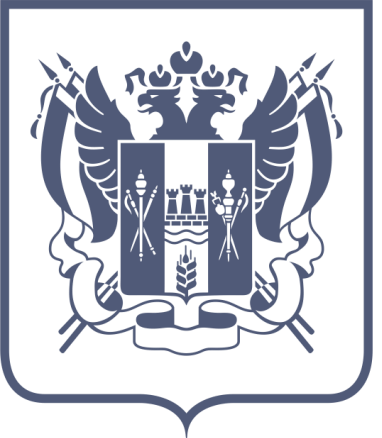 РОСТОВСКОЙ ОБЛАСТИКАК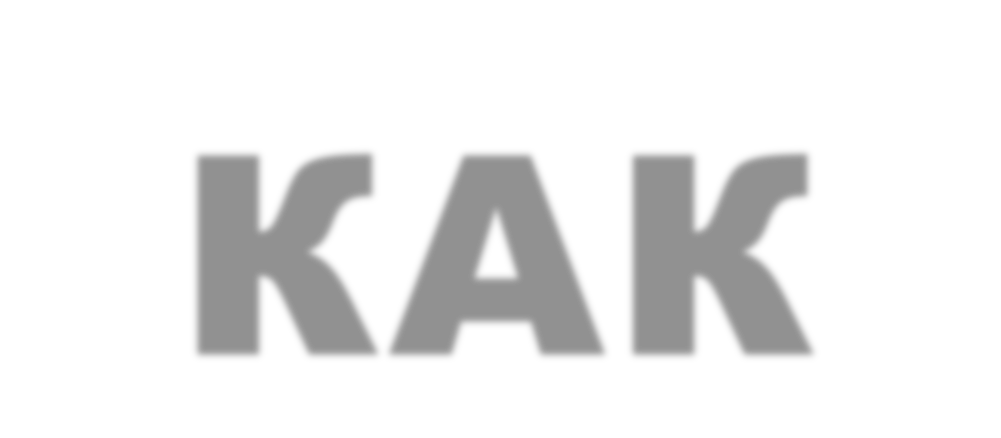 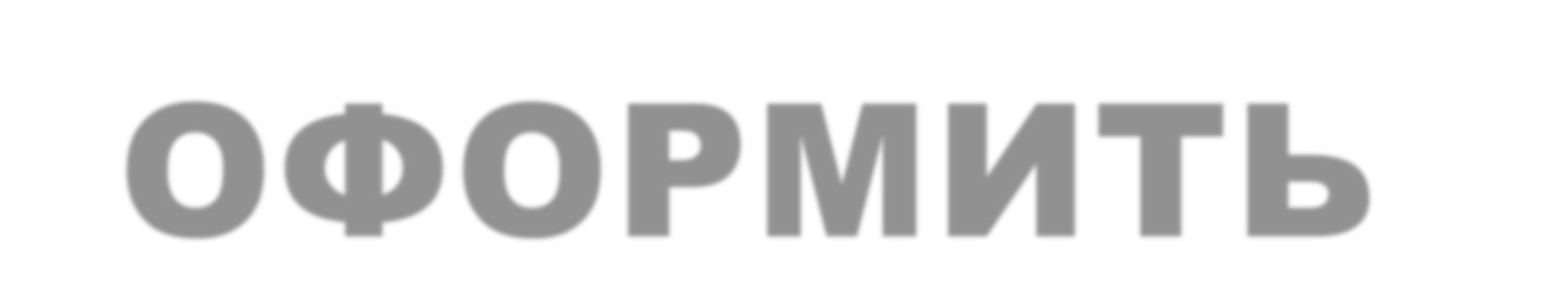 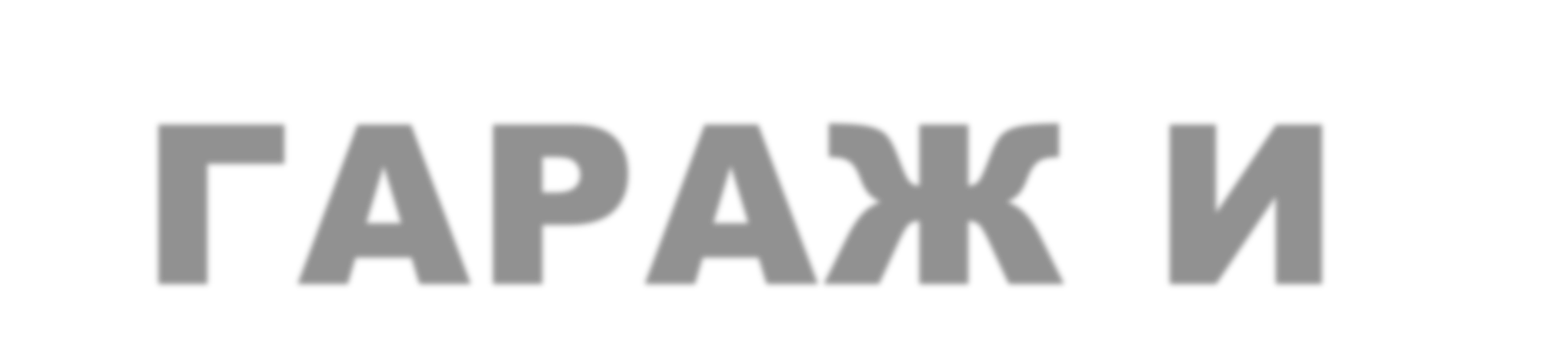 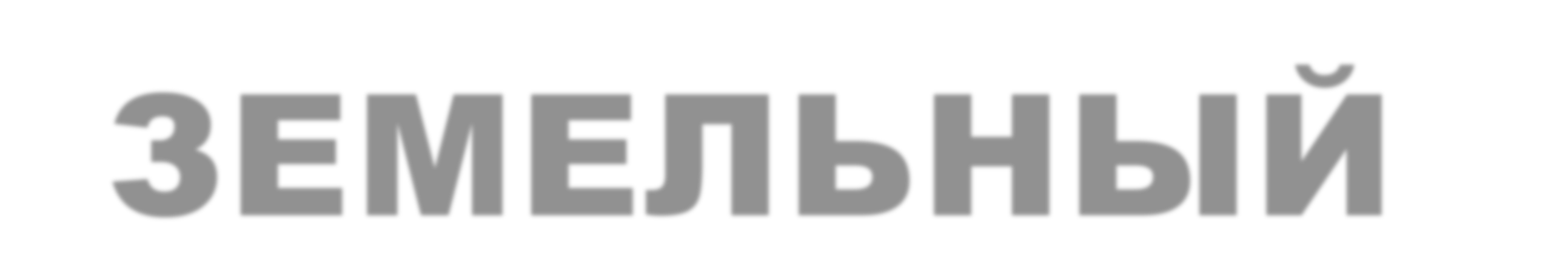 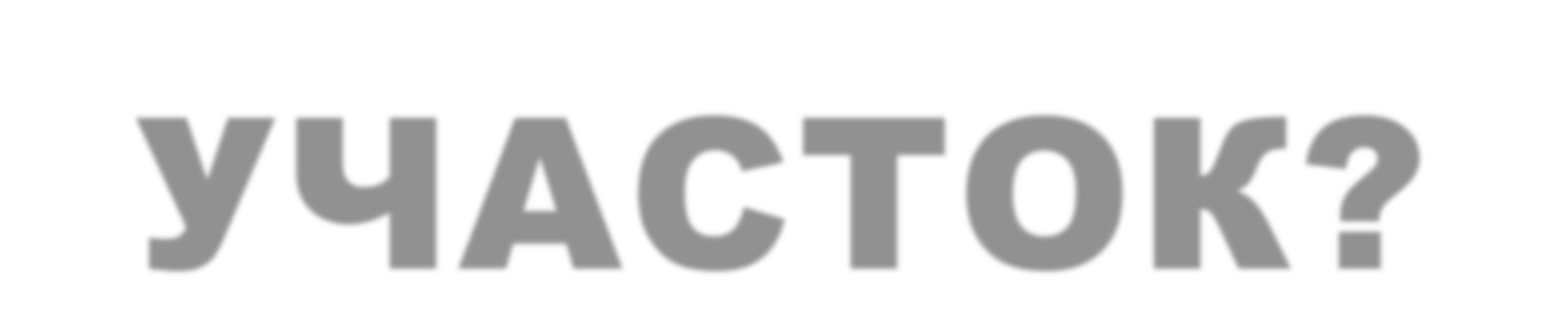 ОФОРМИТЬ ГАРАЖ ИЗЕМЕЛЬНЫЙ УЧАСТОК?порядок действий граждан по реализации закона о «гаражной амнистии»mioro.donland.ruКАКИЕ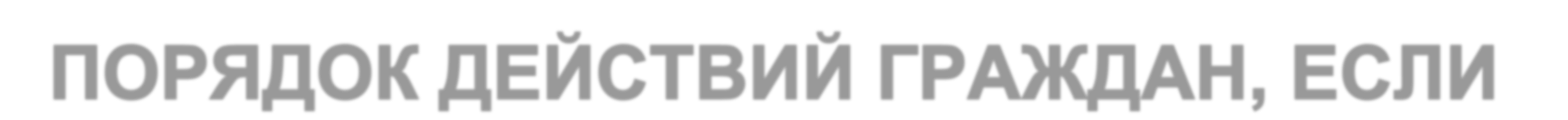 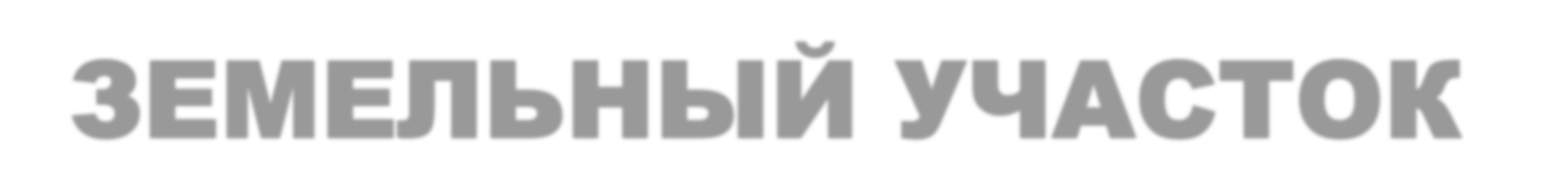 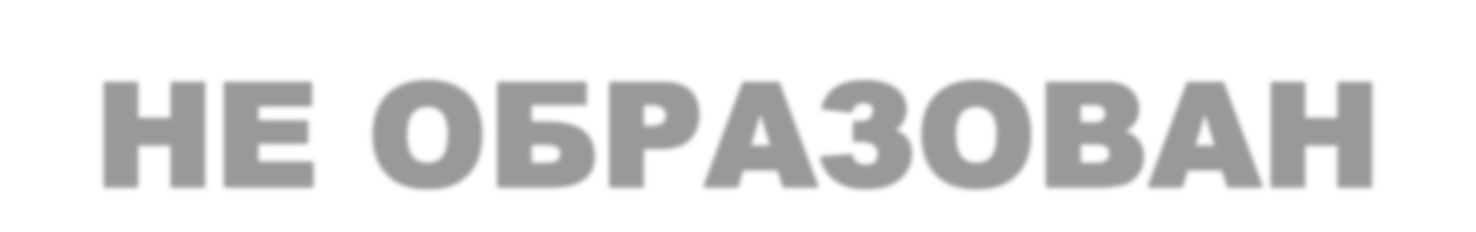 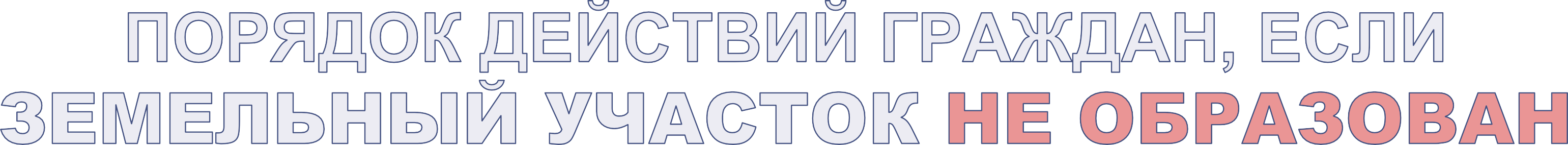 ДОКУМЕНТЫ СОБРАТЬ?ЗАЯВЛЕНИЕ О ПРЕДВАРИТЕЛЬНОМ СОГЛАСОВАНИИ ПРЕДОСТАВЛЕНИЯЗЕМЕЛЬНОГО УЧАСТКА (указать, что гараж возведен до 30.12.2004)ПОДГОТОВИТЬ СХЕМУ РАСПОЛОЖЕНИЯ УЧАСТКА НА КАДАСТРОВОМ ПЛАНЕ ТЕРРИТОРИИ, ЕСЛИ НЕ УТВЕРЖДЕН ПРОЕКТ МЕЖЕВАНИЯ ТЕРРИТОРИИ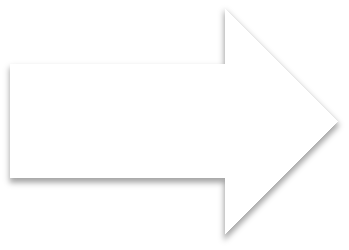 (может быть подготовлена кадастровым инженером)ДОКУМЕНТЫ - ОСНОВАНИЯ ДЛЯ ПРЕДОСТАВЛЕНИЯ УЧАСТКА (см. слайд №4)ВЫПИСКА ИЗ ЕГРЮЛ НА ГАРАЖНЫЙКООПЕРАТИВ, ЧЛЕНОМ КОТОРОГО ЯВЛЯЕТСЯ ГРАЖДАНИН ИЛИДОКУМЕНТ О ЛИКВИДАЦИИКООПЕРАТИВА (не является обязательной)УПОЛНОМОЧЕННЫЙОРГАНПРИНИМАЕТ РЕШЕНИЕ О ПРЕДВАРИТЕЛЬНОМ СОГЛАСОВАНИИ ПРЕДОСТАВЛЕНИЯЗЕМЕЛЬНОГО УЧАСТКАДЕЙСТВИЯ ГРАЖДАНИНАУПОЛНОМОЧЕННЫЙОРГАНОБРАЗОВАТЬ УЧАСТОК (МЕЖЕВОЙ ПЛАН, КАДАСТРОВЫЕ РАБОТЫ) И ПОДГОТОВИТЬ ТЕХНИЧЕСКИЙ ПЛАН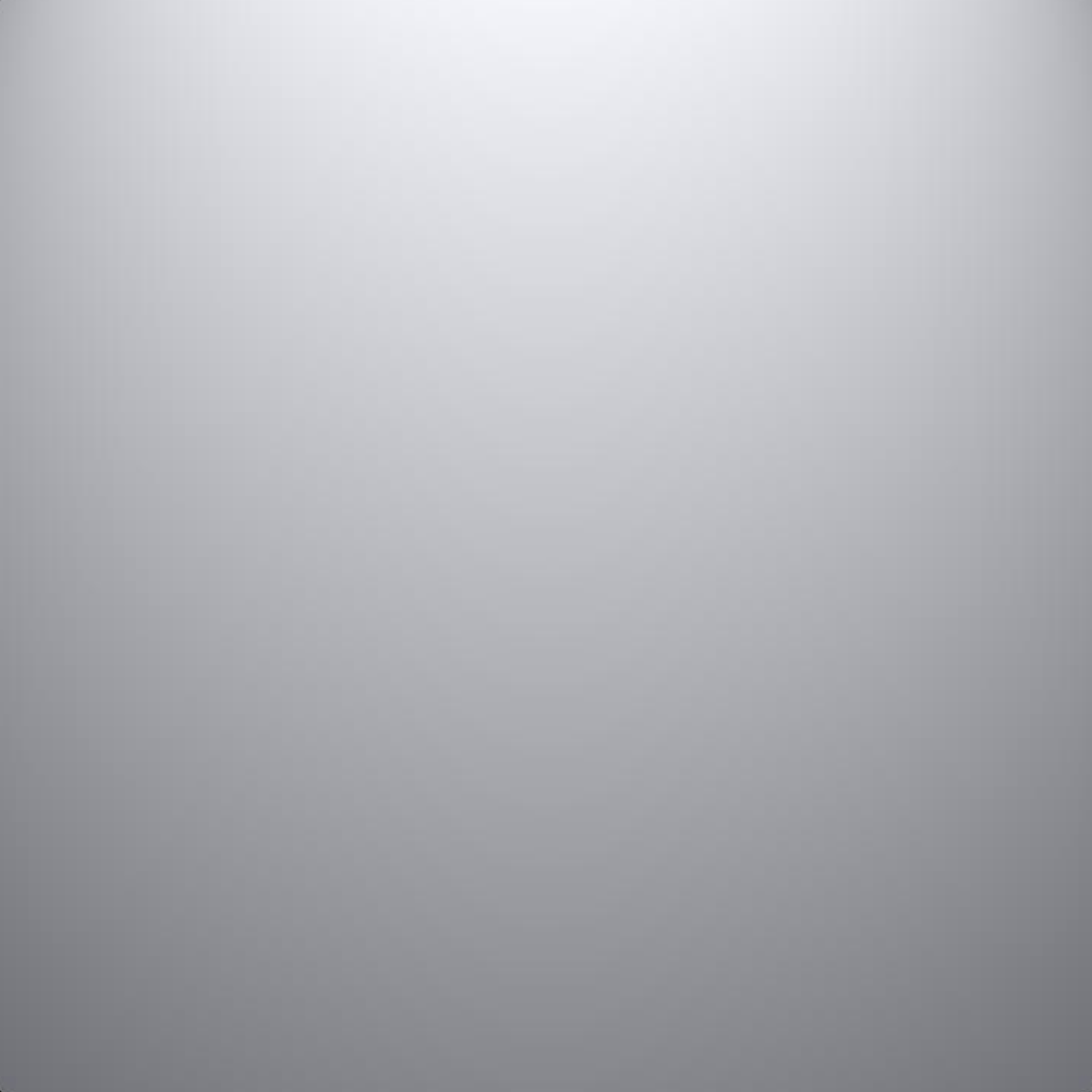 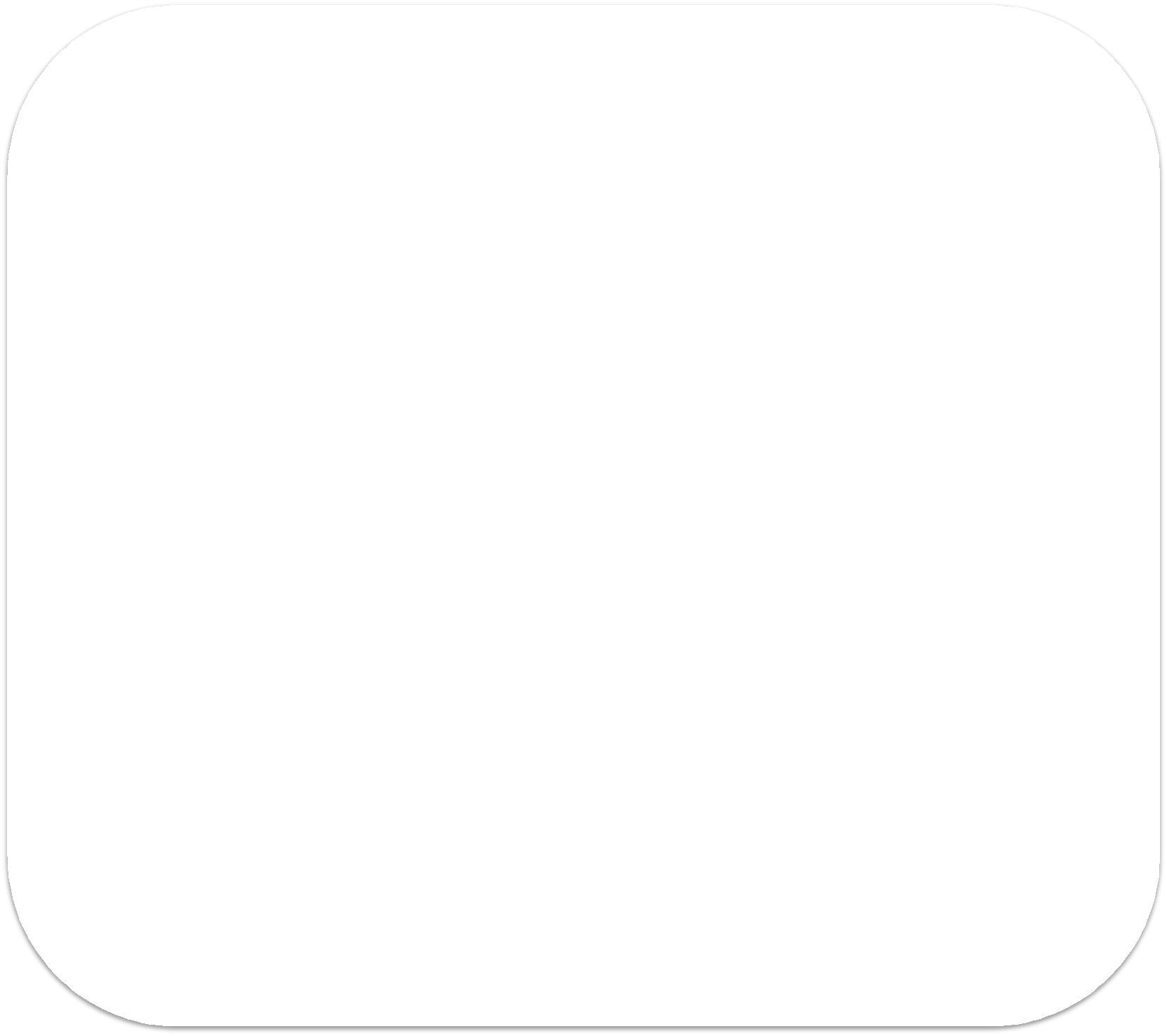 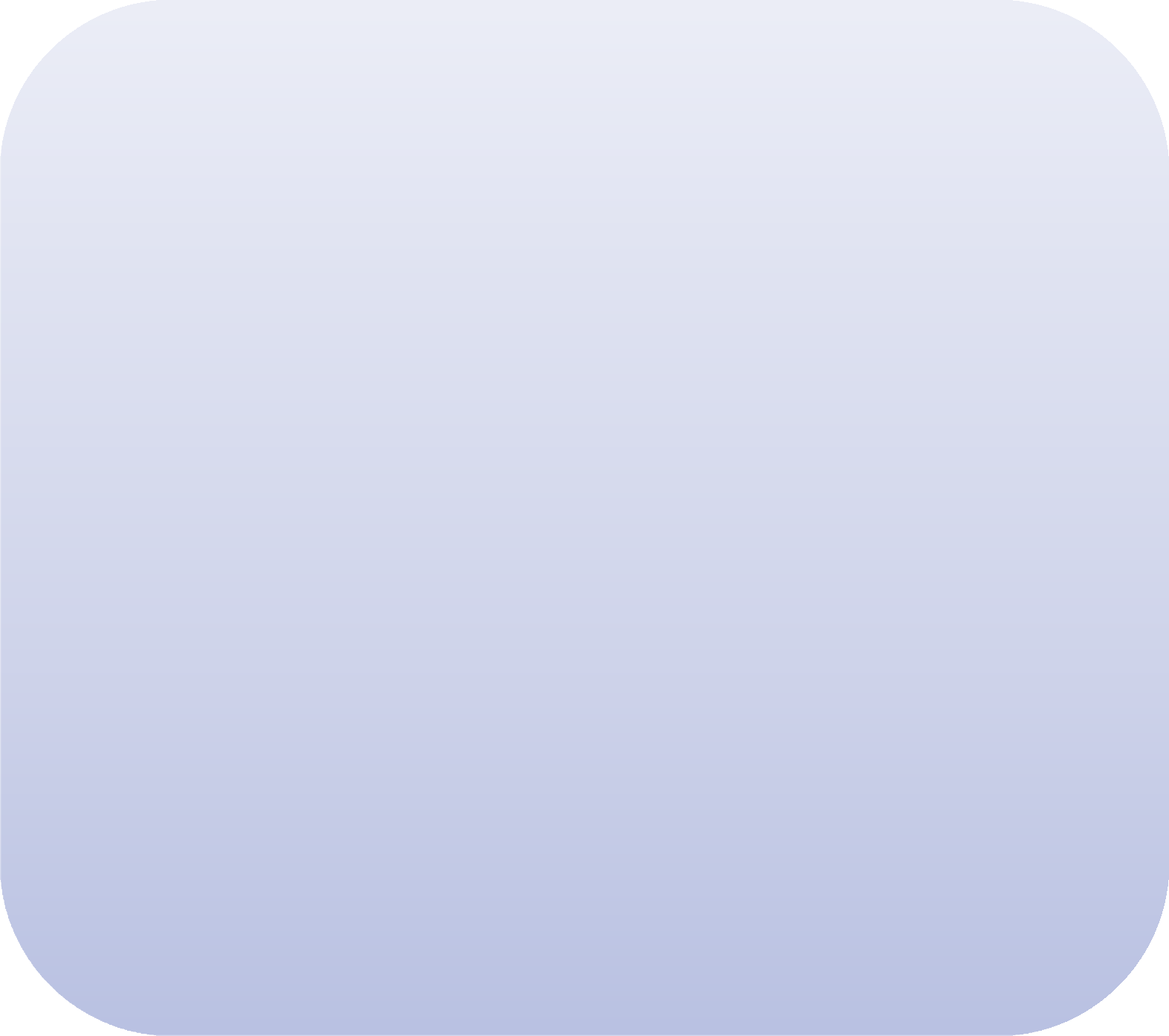 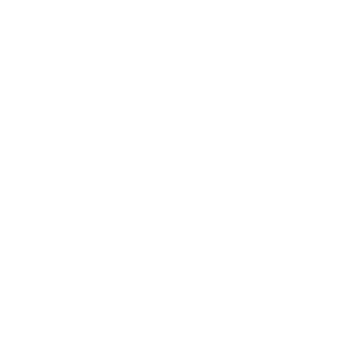 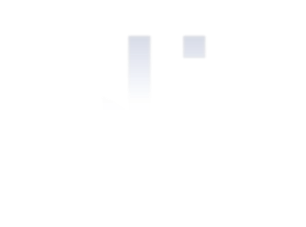 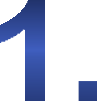 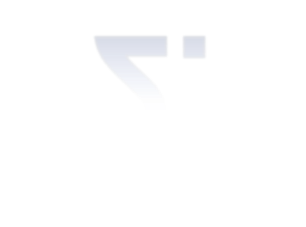 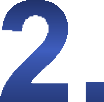 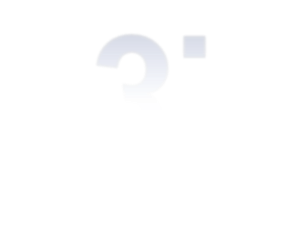 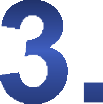 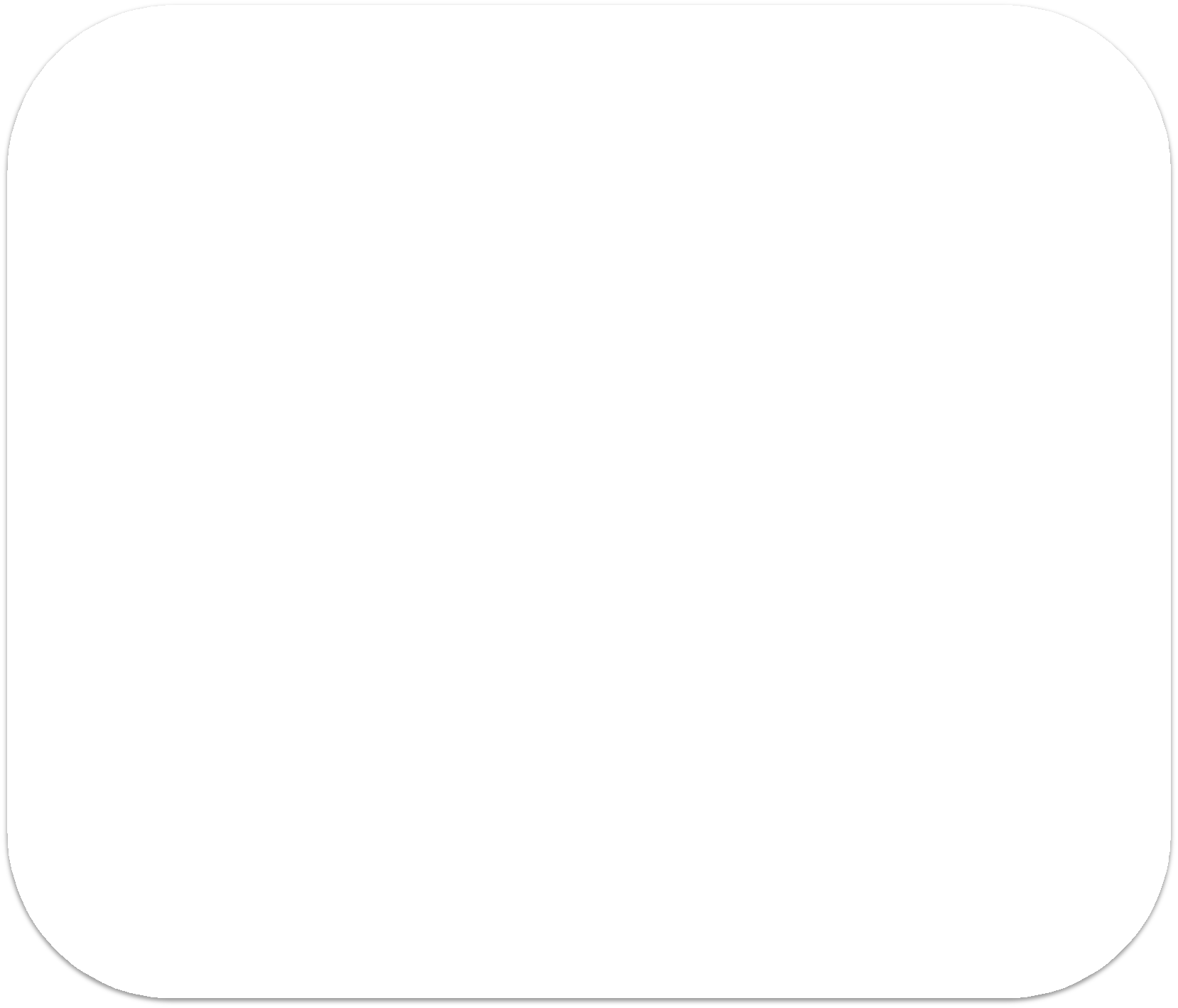 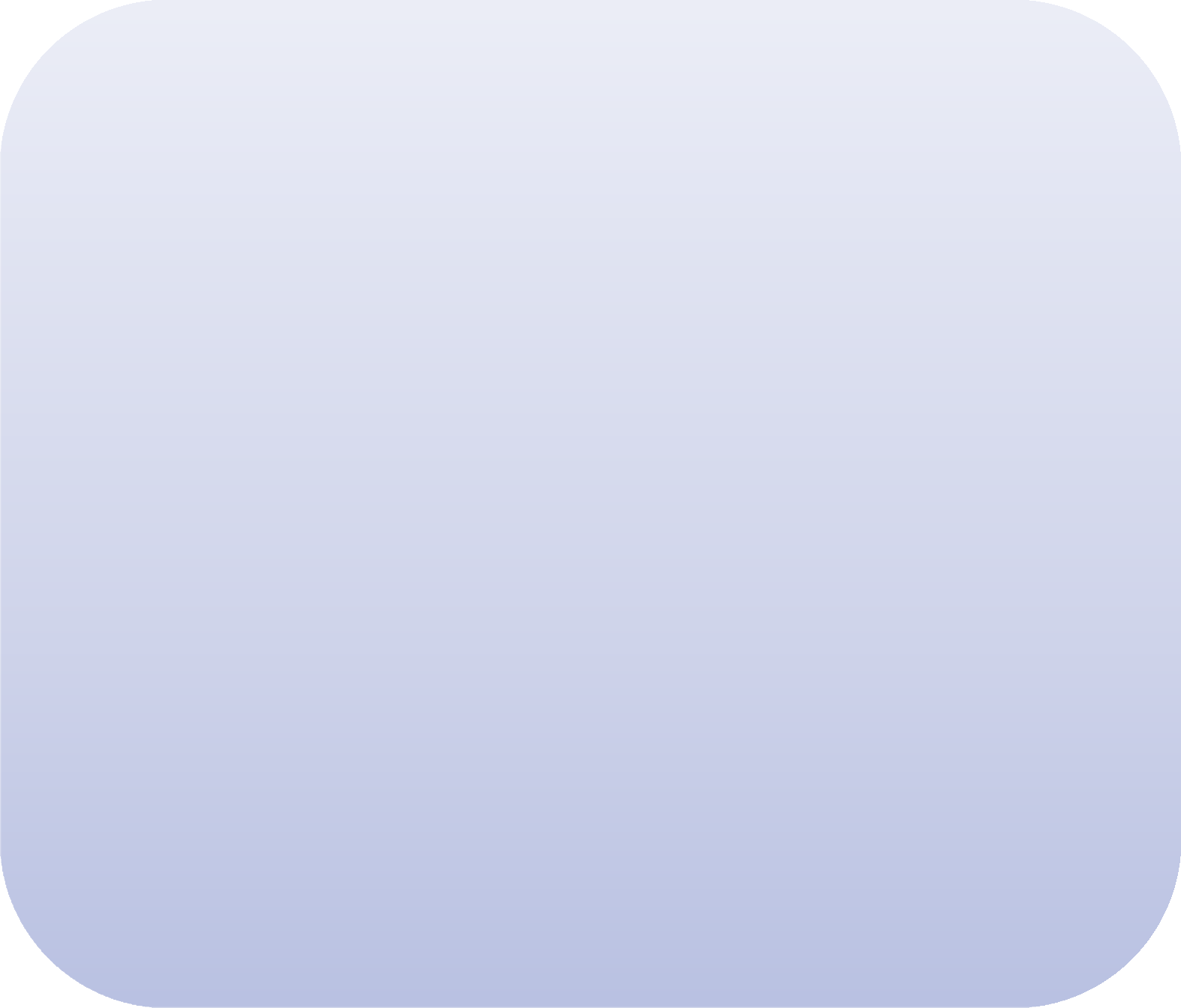 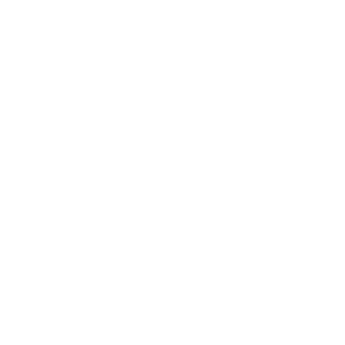 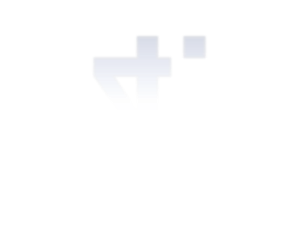 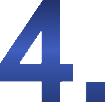 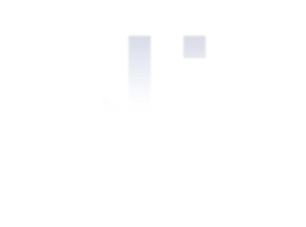 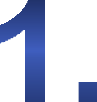 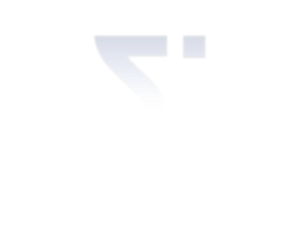 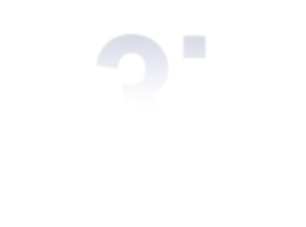 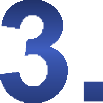 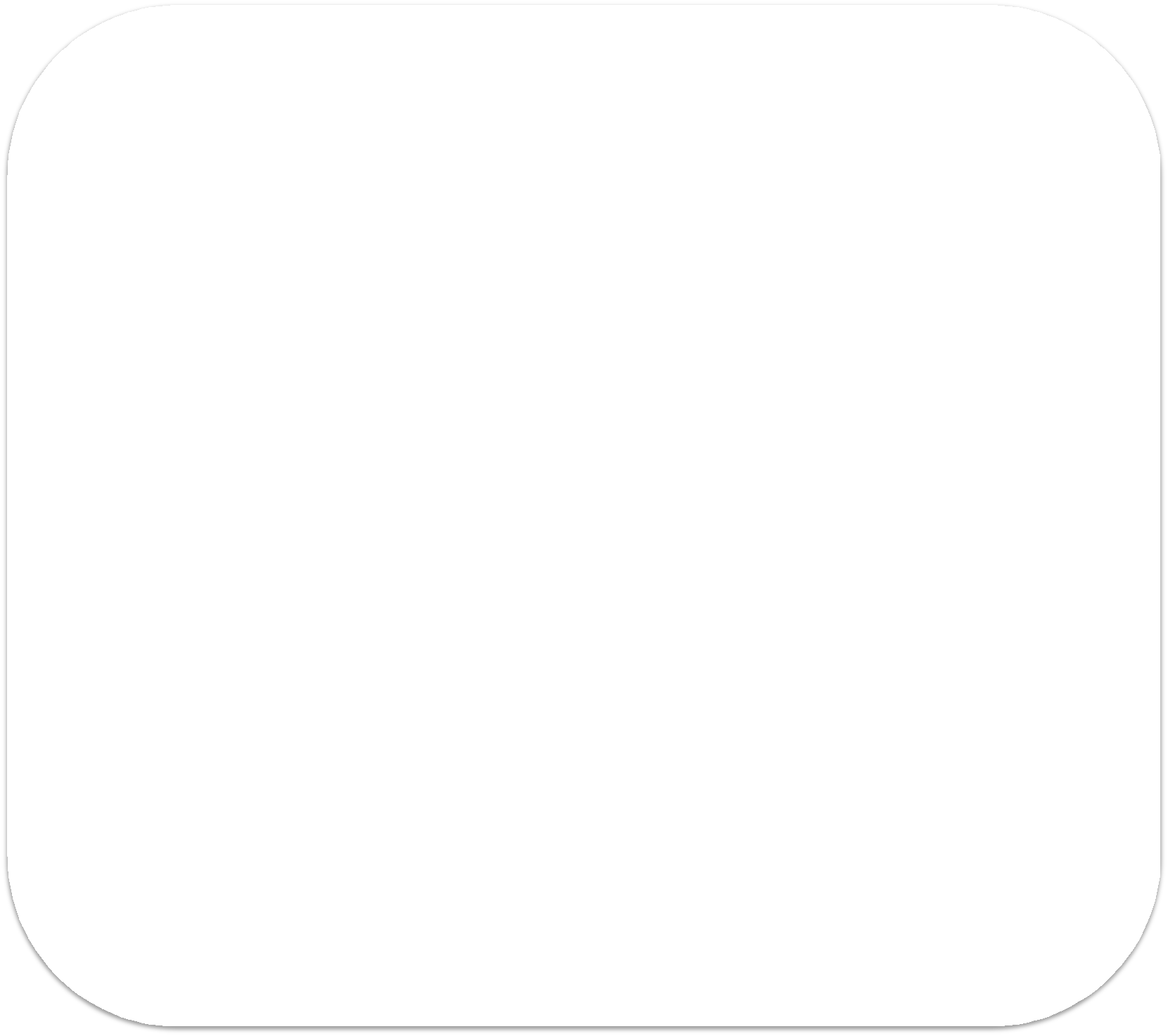 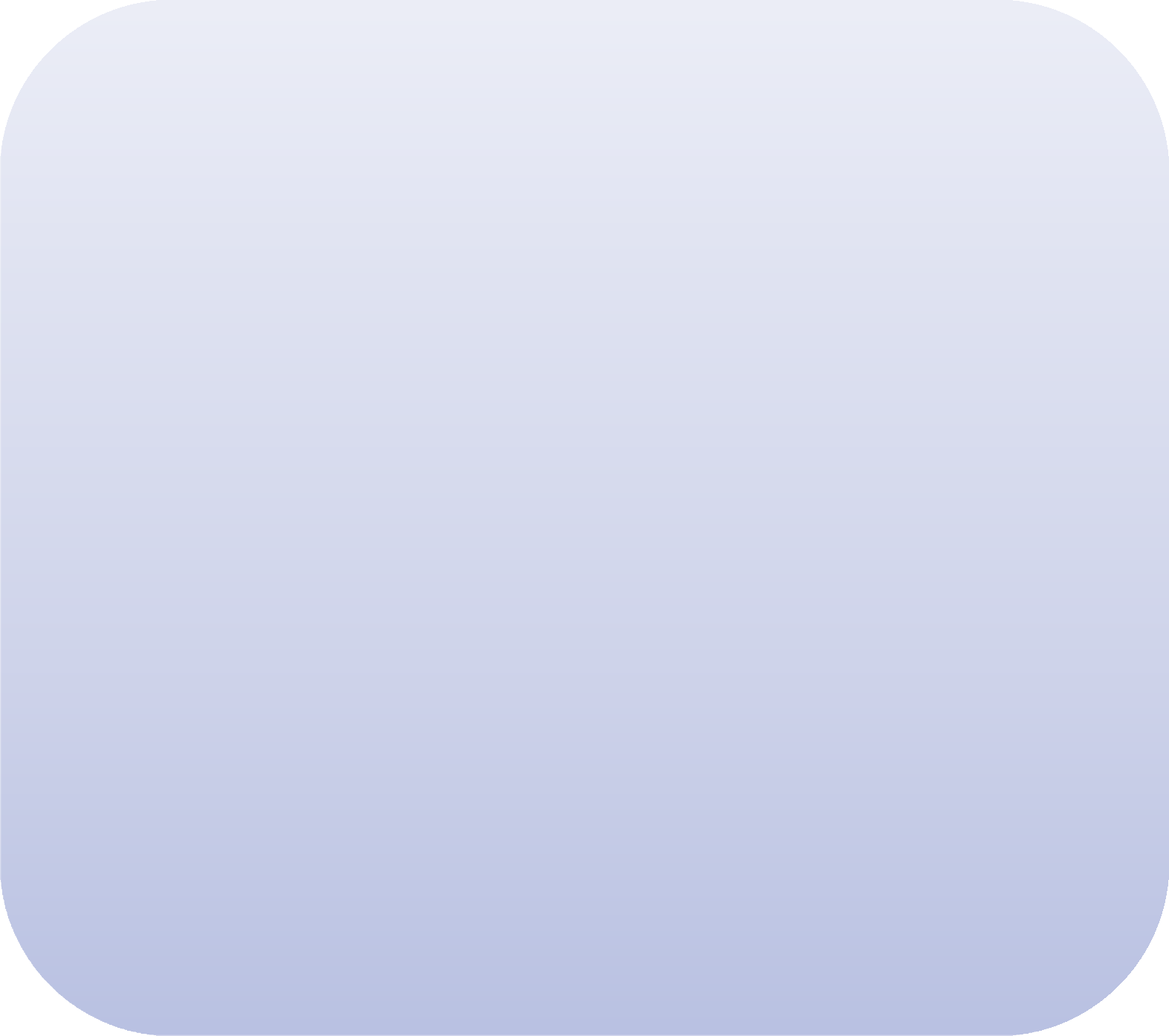 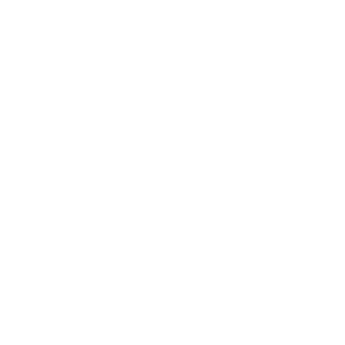 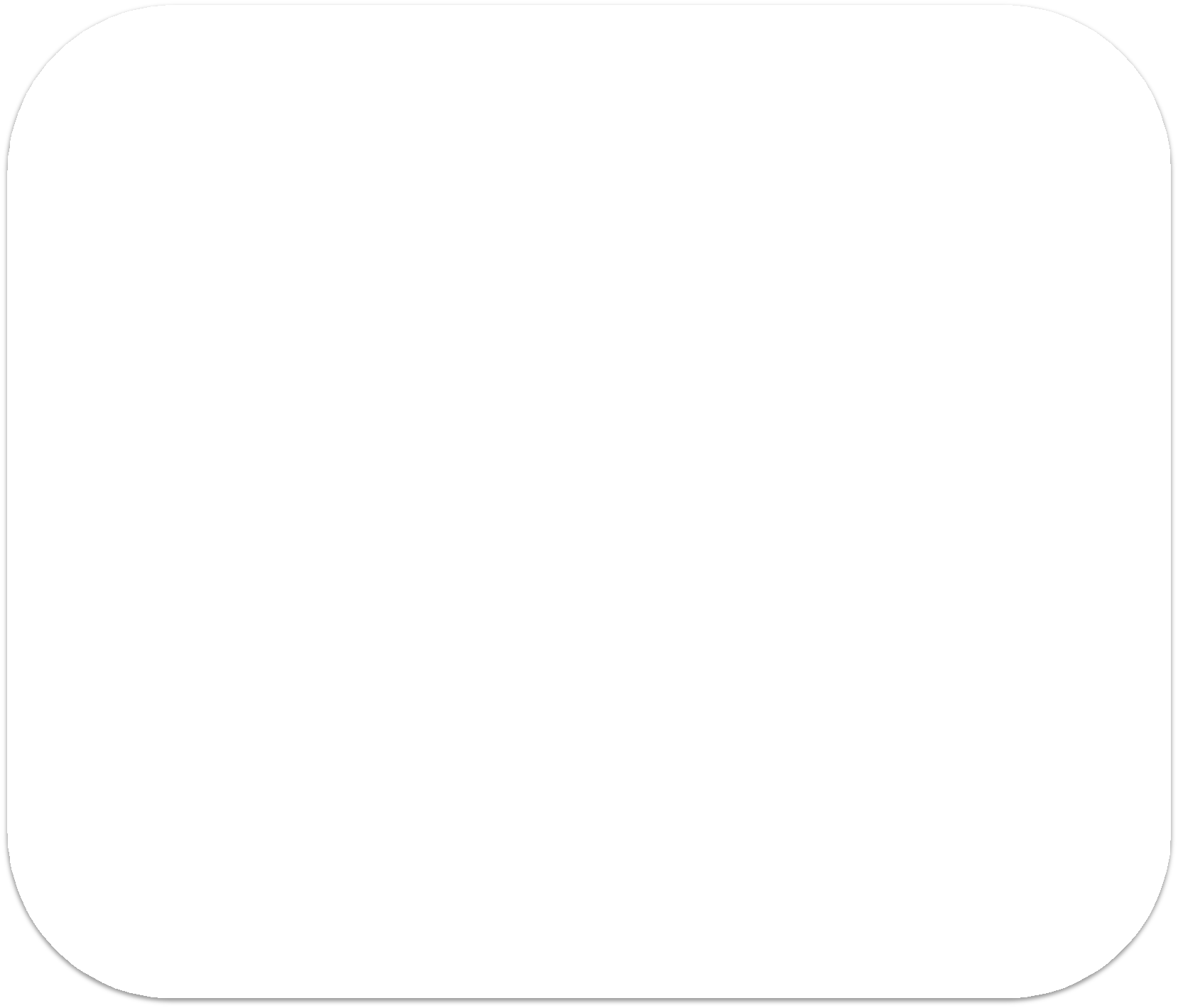 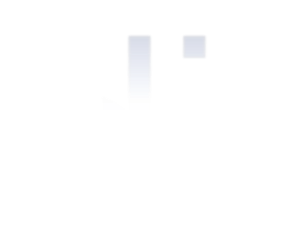 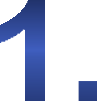 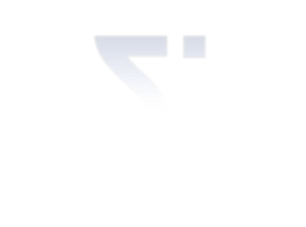 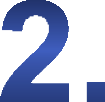 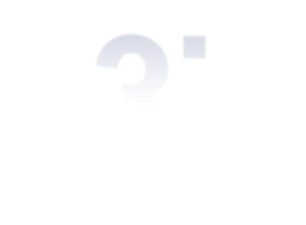 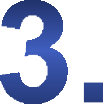 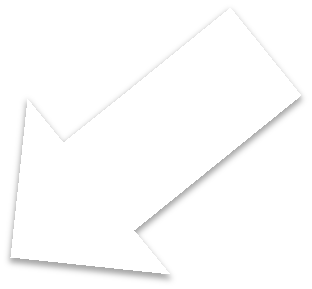 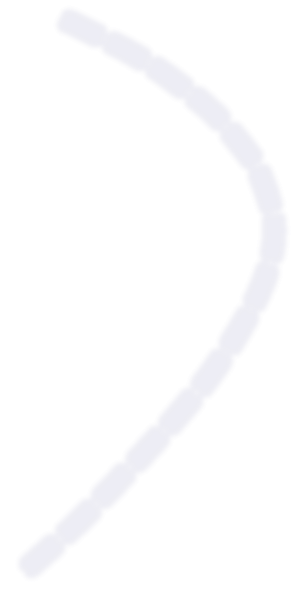 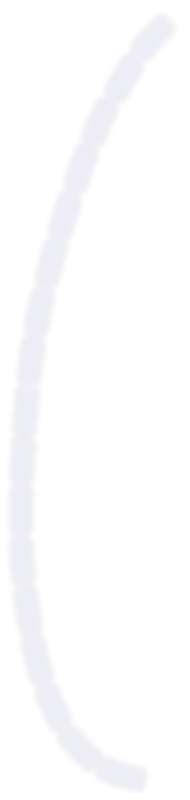 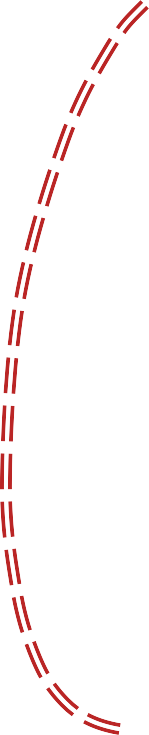 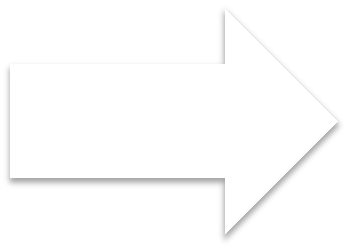 ГАРАЖА (выполняется кадастровым инженером)ОБРАТИТЬСЯ В РОСРЕЕСТР ДЛЯ ПОСТАНОВКИ ЗЕМЕЛЬНОГОУЧАСТКА НА КАДАСТРОВЫЙ УЧЕТОБРАТИТЬСЯ В УПОЛНОМОЧЕННЫЙ ОРГАН С ДОКУМЕНТАМИ:ТЕХНИЧЕСКИЙ ПЛАН ГАРАЖАУВЕДОМЛЕНИЕ О ПОСТАНОВКЕ ЗЕМЕЛЬНОГО УЧАСТКА НАКАДАСТРОВЫЙ УЧЕТПРИНИМАЕТ РЕШЕНИЕ О ПРЕДОСТАВЛЕНИИ ЗЕМЕЛЬНОГО УЧАСТКА В СОБСТВЕННОСТЬБЕСПЛАТНО(в аренду, если участок ограничен в обороте)НАПРАВЛЯЕТ ЗАЯВЛЕНИЯ ОКАДАСТРОВОМ УЧЕТЕ ГАРАЖАИ РЕГИСТРАЦИИ ПРАВ НА ГАРАЖ И ЗЕМЕЛЬНЫЙ УЧАСТОКВЫДАЕТ ГРАЖДАНИНУ ВЫПИСКИ ЕГРН О ПРАВЕ СОБСТВЕННОСТИ НА ГАРАЖ И ЗЕМЕЛЬНЫЙ УЧАСТОК(праве аренды участка, если участок ограничен в обороте)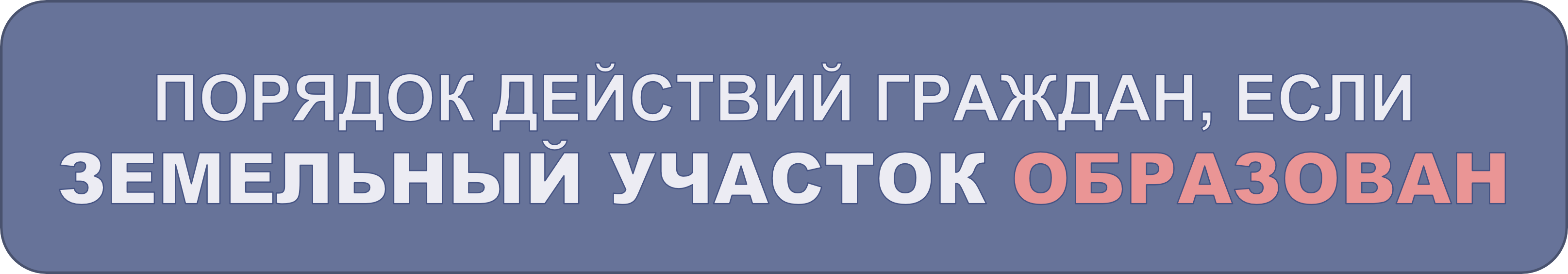 КАКИЕ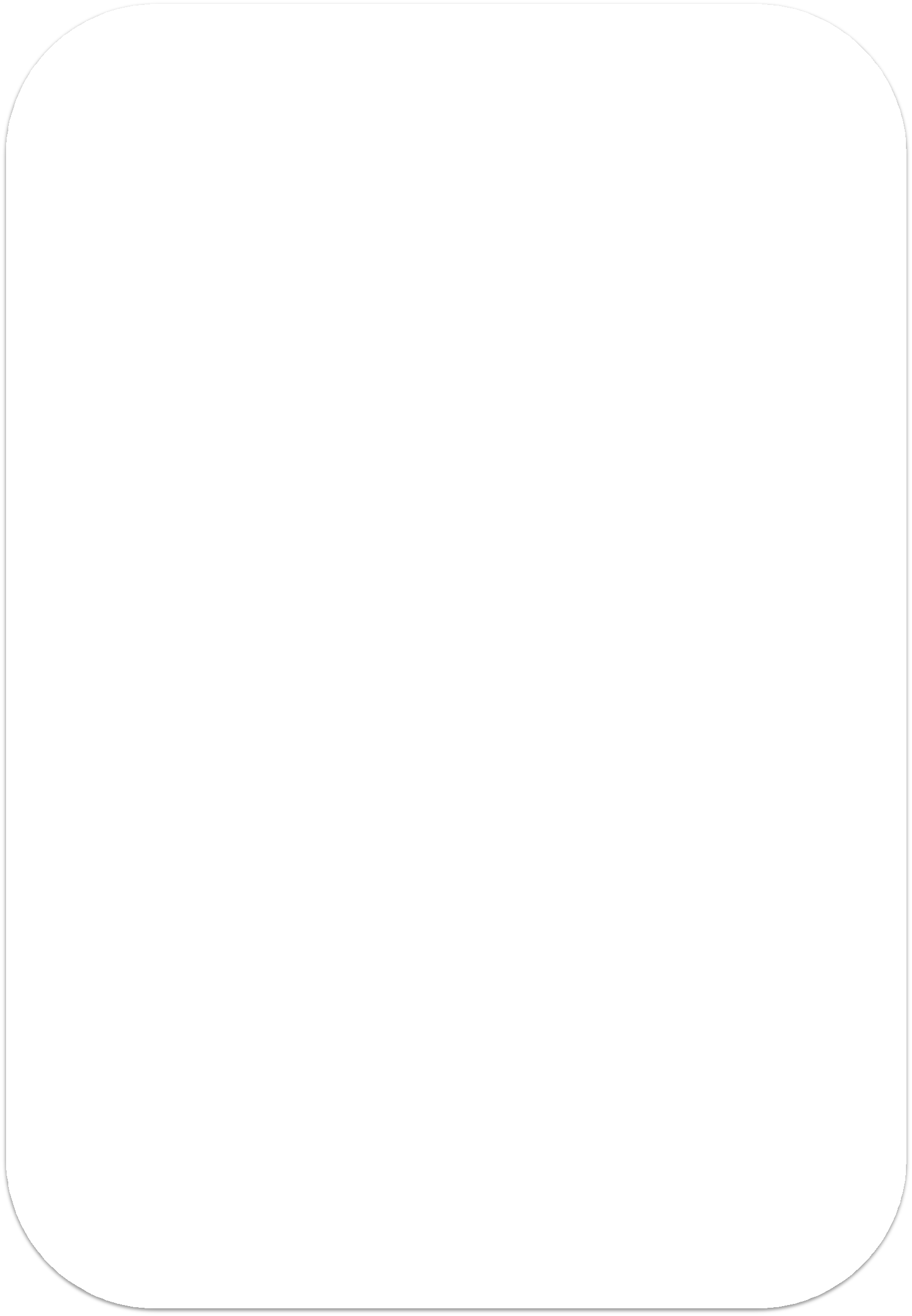 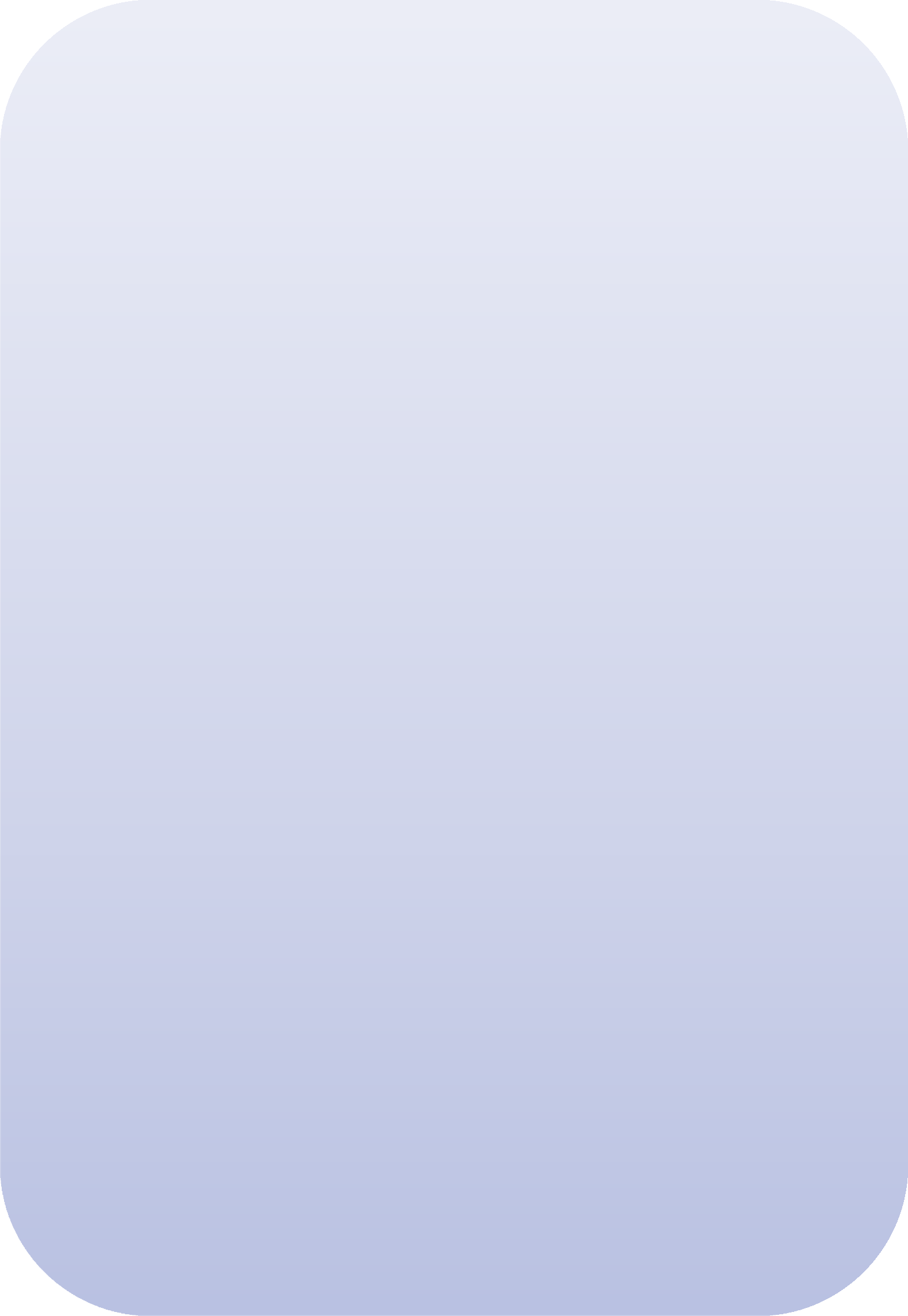 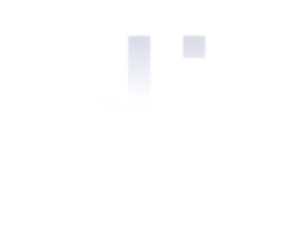 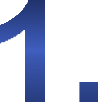 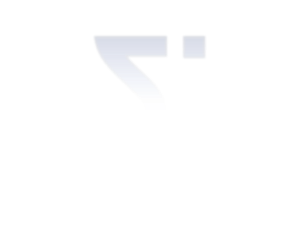 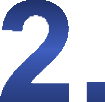 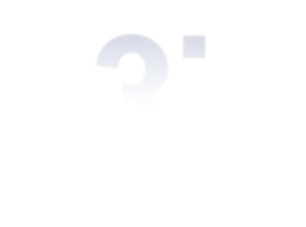 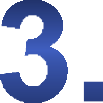 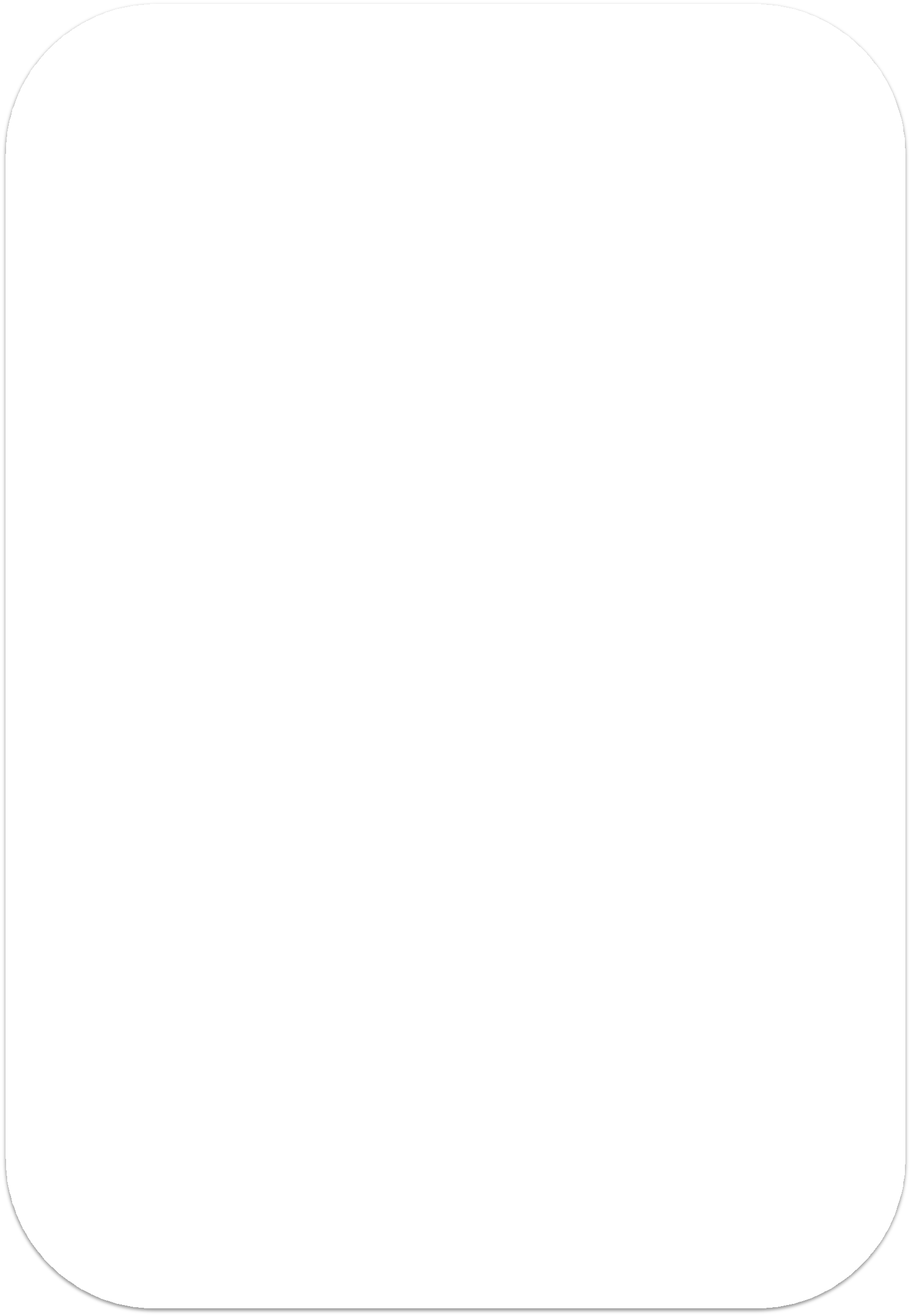 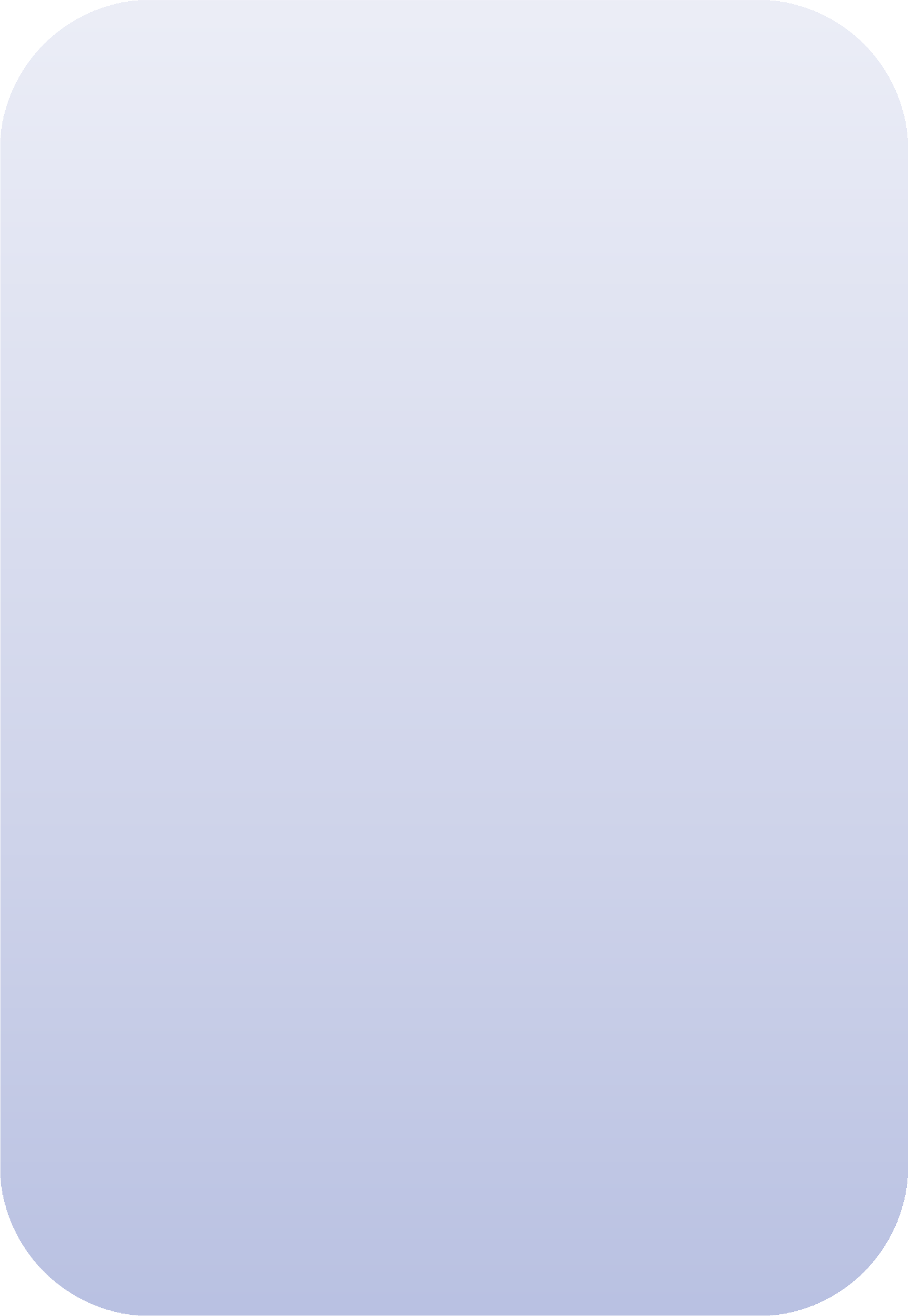 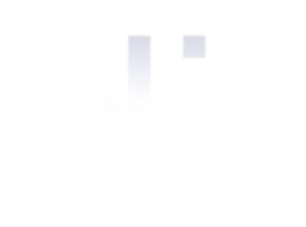 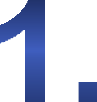 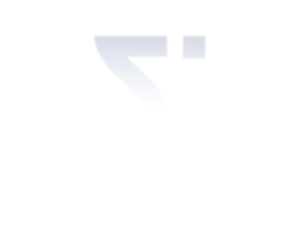 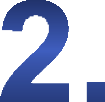 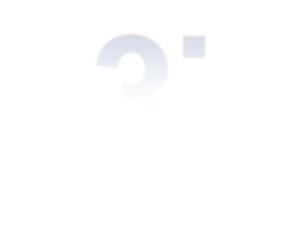 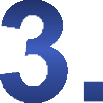 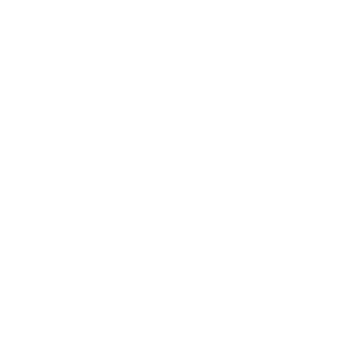 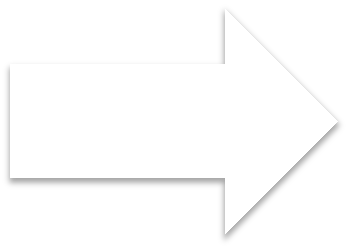 ДОКУМЕНТЫ СОБРАТЬ?УПОЛНОМОЧЕННЫЙОРГАНЗАЯВЛЕНИЕ О ПРЕДОСТАВЛЕНИИЗЕМЕЛЬНОГО УЧАСТКА ПОД ГАРАЖОМ(указать, что гараж возведен до 30.12.2004 и кадастровый номер участка )ТЕХНИЧЕСКИЙ ПЛАН ГАРАЖА, ЕСЛИ ОТСУТСТВУЮТСВЕДЕНИЯ В ЕГРН(если гараж не поставлен на кадастровый учет)ДОКУМЕНТЫ - ОСНОВАНИЯ ДЛЯ ПРЕДОСТАВЛЕНИЯЗЕМЕЛЬНОГО УЧАСТКА(см. слайд №4)ПРИНИМАЕТ РЕШЕНИЕ О ПРЕДОСТАВЛЕНИИЗЕМЕЛЬНОГО УЧАСТКА В СОБСТВЕННОСТЬБЕСПЛАТНО(в аренду, если участок ограничен в обороте)НАПРАВЛЯЕТ ЗАЯВЛЕНИЯ НА КАДАСТРОВЫЙ УЧЕТГАРАЖА И РЕГИСТРАЦИЮ ПРАВ НА ГАРАЖ ИЗЕМЕЛЬНЫЙ УЧАСТОКВЫДАЕТ ГРАЖДАНИНУ ВЫПИСКИ ЕГРН О ПРАВЕСОБСТВЕННОСТИ НА ГАРАЖ И ЗЕМЕЛЬНЫЙ УЧАСТОК(праве аренды участка, если участок ограничен в обороте)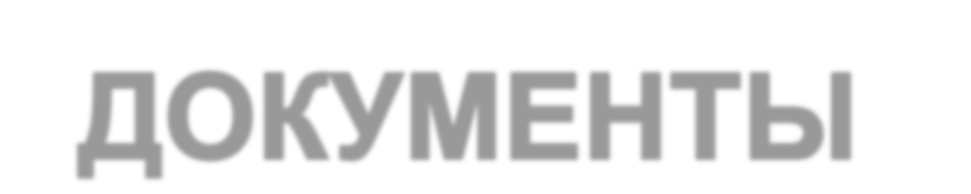 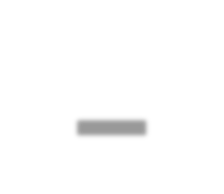 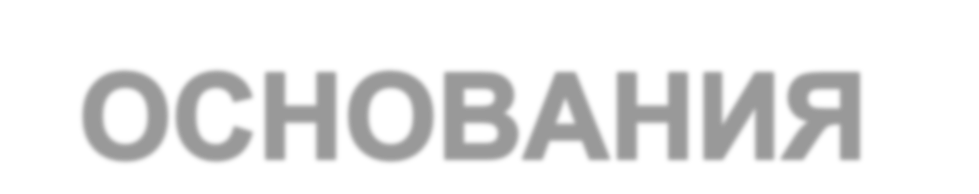 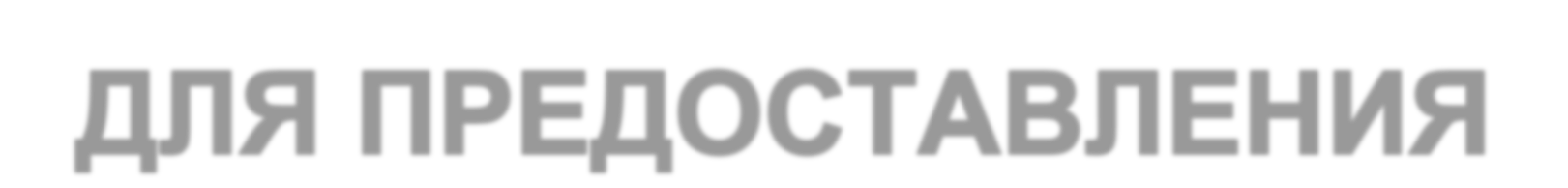 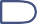 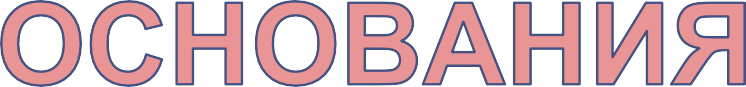 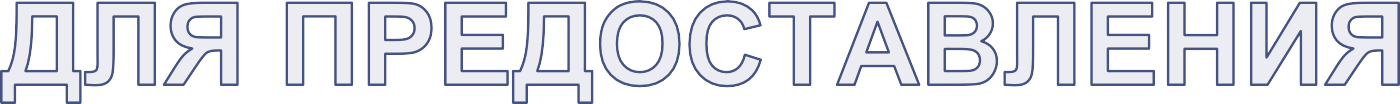 	ДОКУМЕНТЫ, ПОДТВЕРЖДАЮЩИЕ ПРЕДОСТАВЛЕНИЕ ЛИБО ИНОЕ ВЫДЕЛЕНИЕ ЗЕМЕЛЬНОГО УЧАСТКА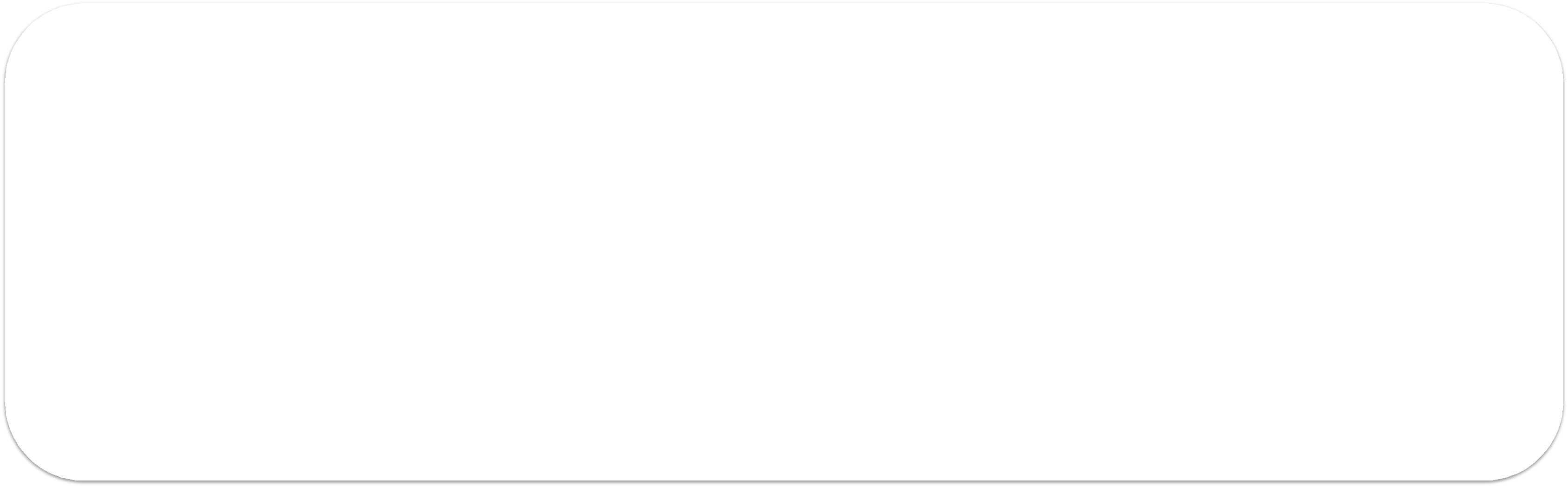 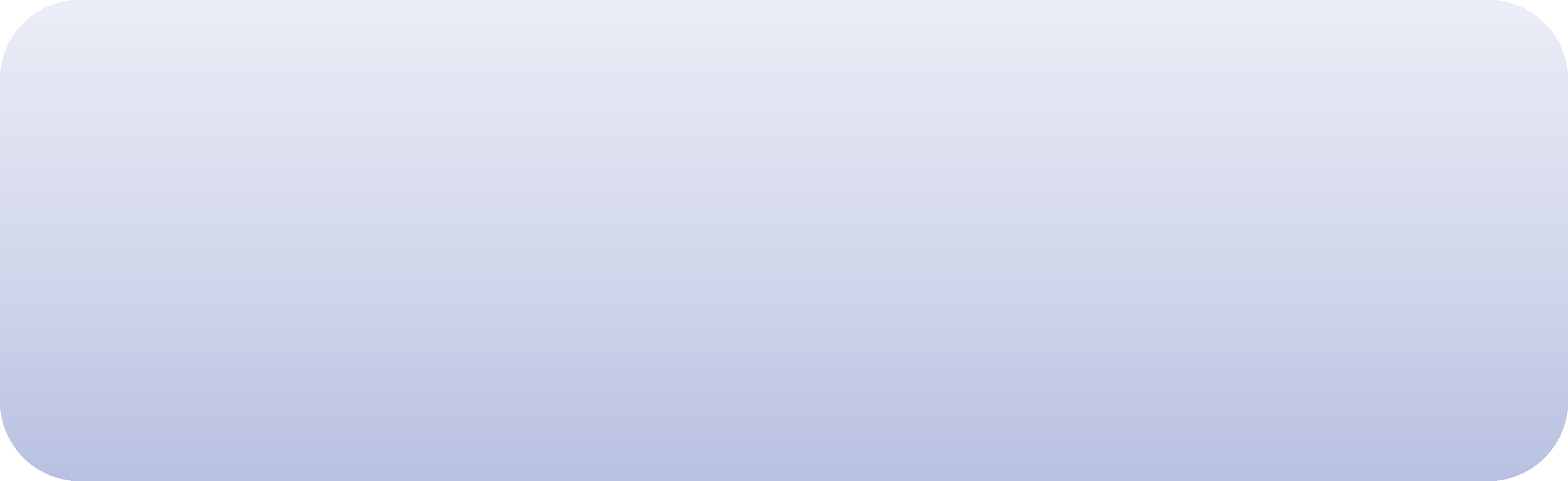 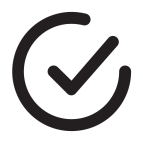 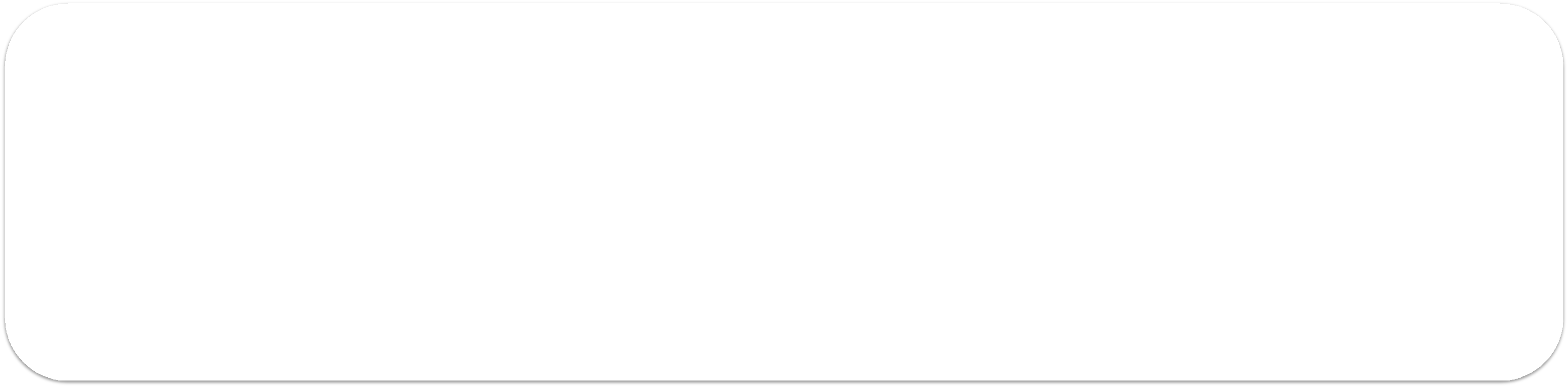 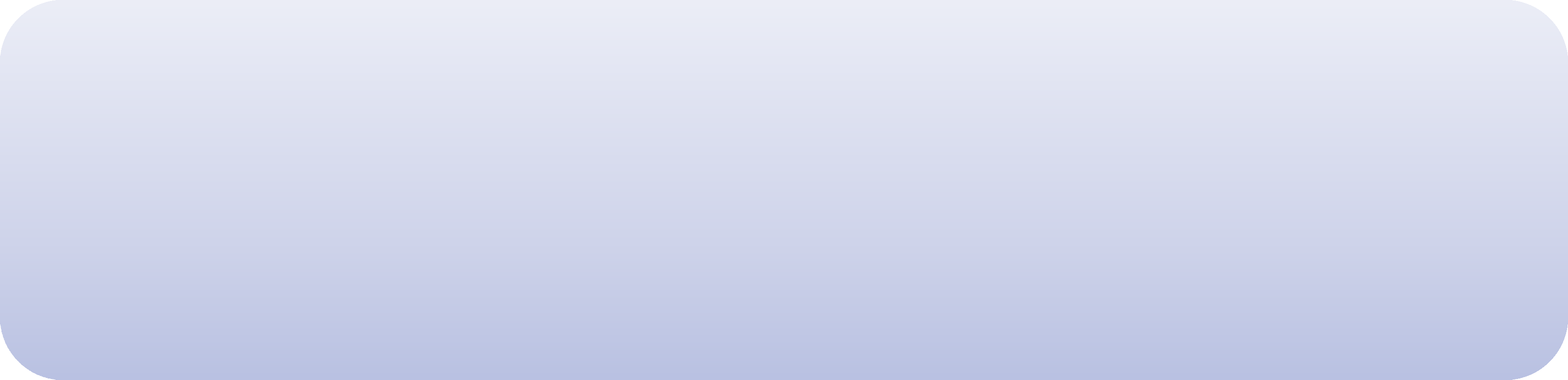 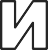 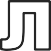 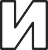 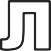 для размещения гаража гражданину или гаражному кооперативуи решение общего собрания членов гаражного кооператива о распределениигражданину гаража и (или) указанного земельного участка, либо иной документ, устанавливающий такое распределениеи (или) документ, выданный гаражным кооперативом, подтверждающим выплату таким гражданином пая (паевого взноса)и (или) документ, подтверждающий факт осуществления строительства гаража гражданином или гаражным кооперативомДОКУМЕНТЫ, ПОЛУЧЕННЫЕ ГРАЖДАНИНОМ ДО ВВЕДЕНИЯ ВДЕЙСТВИЕ ГРАДОСТРОИТЕЛЬНОГО КОДЕКСА РФ (до 30.12.2004)договор о подключении (технологическом присоединении) гаража к сетям инженерно-технического обеспечениядоговор о предоставлении коммунальных услуг в связи с использованиемгаражадокументы, подтверждающие исполнение со стороны гражданина обязательств по оплате коммунальных услугДОКУМЕНТ, ПОДТВЕРЖДАЮЩИЙ ПРОВЕДЕНИЕ ТЕХ. УЧЕТА И (ИЛИ) ТЕХ. ИНВЕНТАРИЗАЦИИ ГАРАЖА ДО 01.03.2013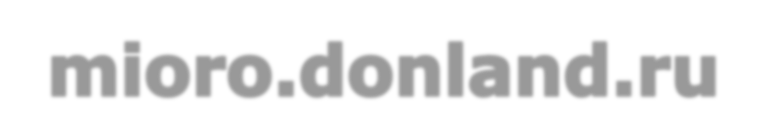 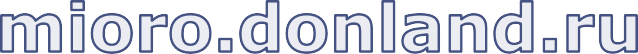 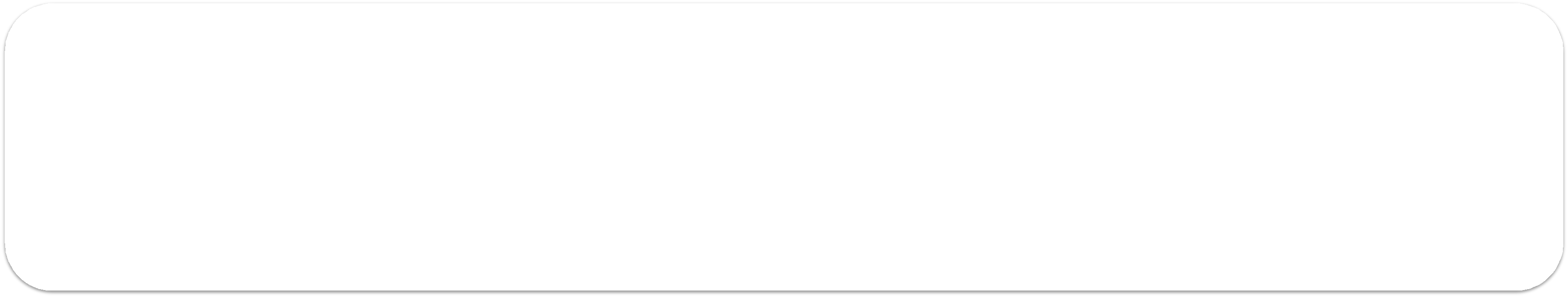 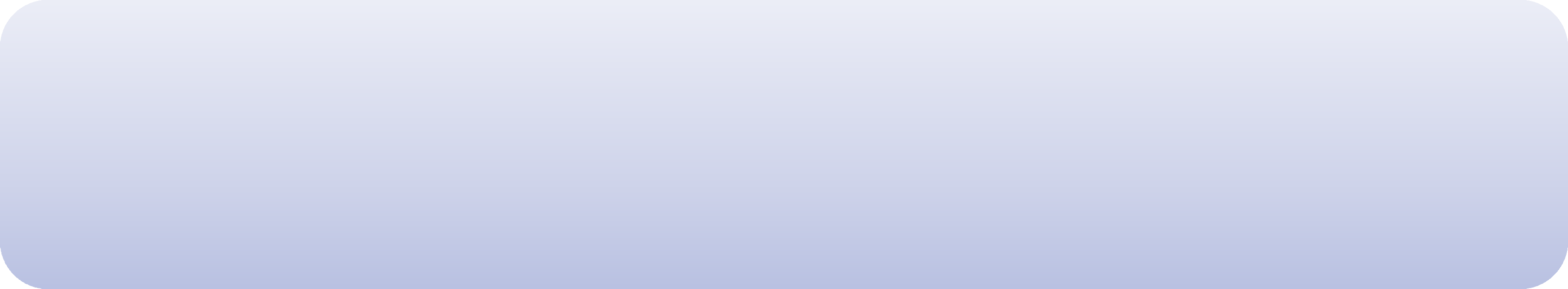 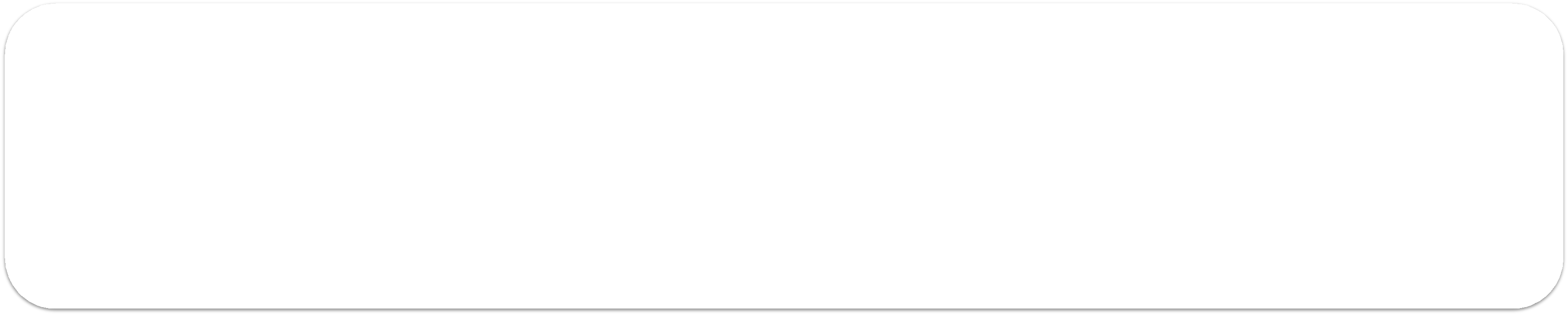 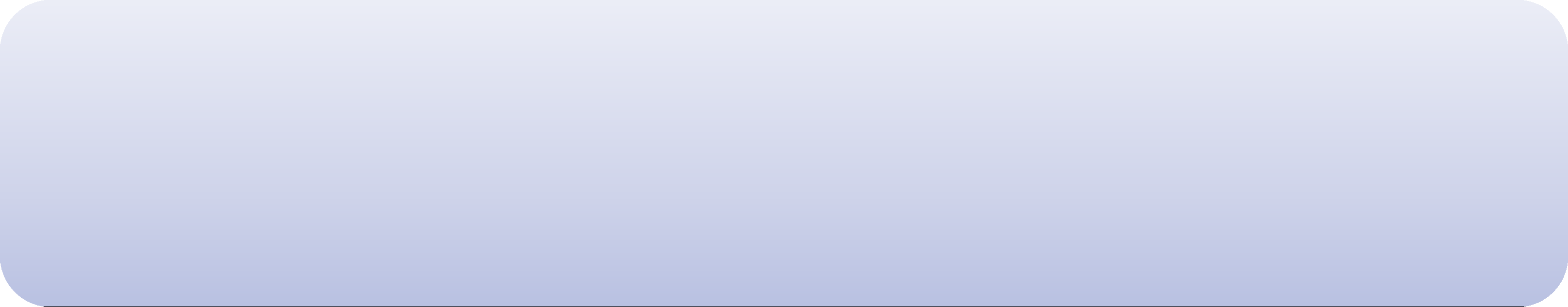 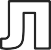 в котором имеются указания на заявителя в качестве правообладателя гаража и на год постройки гаражав котором имеются указания на заявителя в качестве заказчика изготовления документа и на год постройки гаража	ДОПОЛНИТЕЛЬНЫЕ ДОКУМЕНТЫ, УСТАНОВЛЕННЫЕ ОБЛАСТНЫМ ЗАКОНОМ РОСТОВСКОЙ ОБЛАСТИдокумент, выданный государственным органом (органом государственной власти) или органом местного самоуправления, подтверждающий фактосуществления гражданином строительства гаражадокумент, выданный гаражным кооперативом, подтверждающий внесение гражданином членских взносов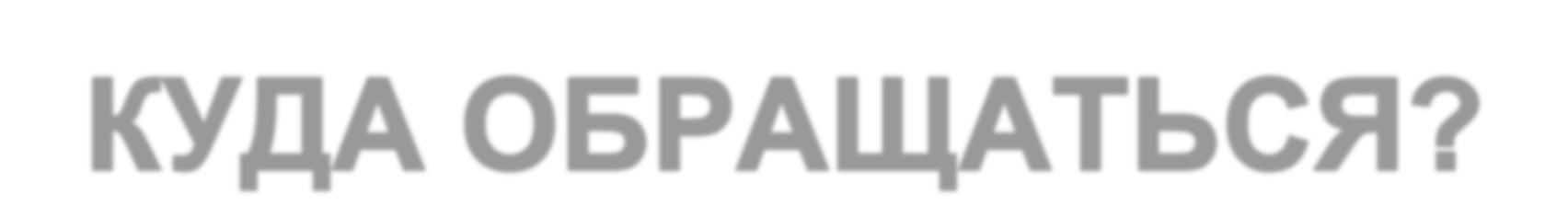 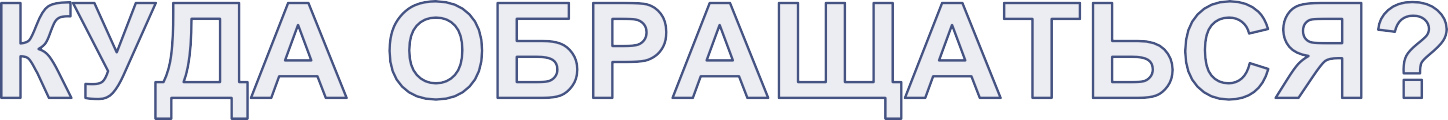 УПОЛНОМОЧЕННЫЙ ОРГАН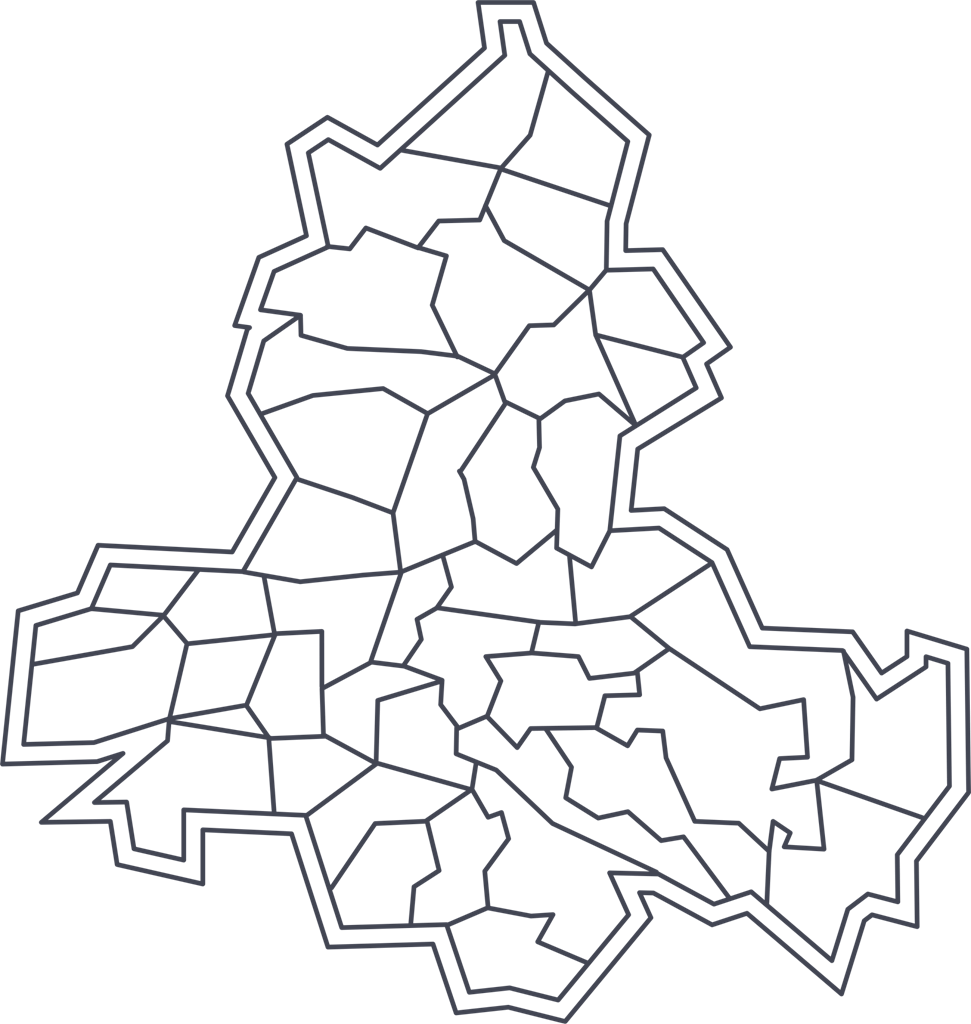 ОПРЕДЕЛЯЕТСЯ В ЗАВИСИМОСТИ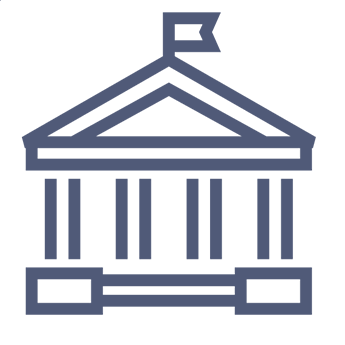 ОТ ПРИНАДЛЕЖНОСТИ ЗЕМЕЛЬНОГО УЧАСТКА, НА КОТОРОМ РАСПОЛОЖЕН ГАРАЖ, К ТОЙ ИЛИ ИНОЙ ФОРМЕПУБЛИЧНОЙ СОБСТВЕННОСТИ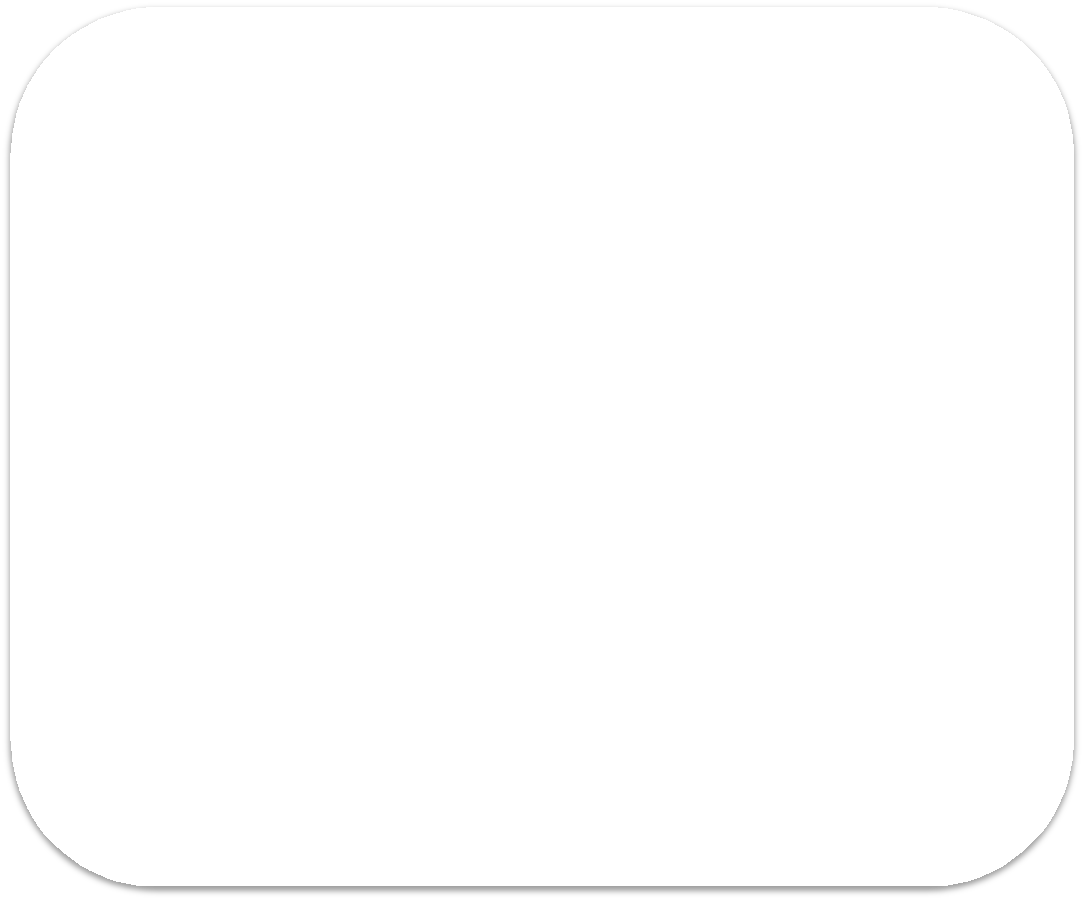 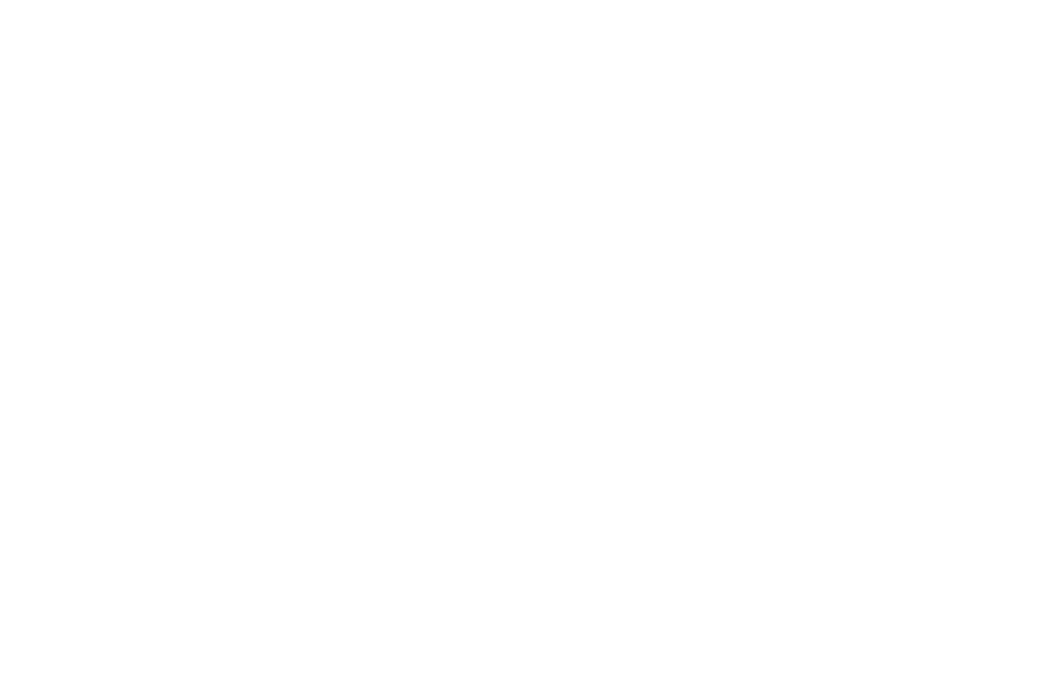 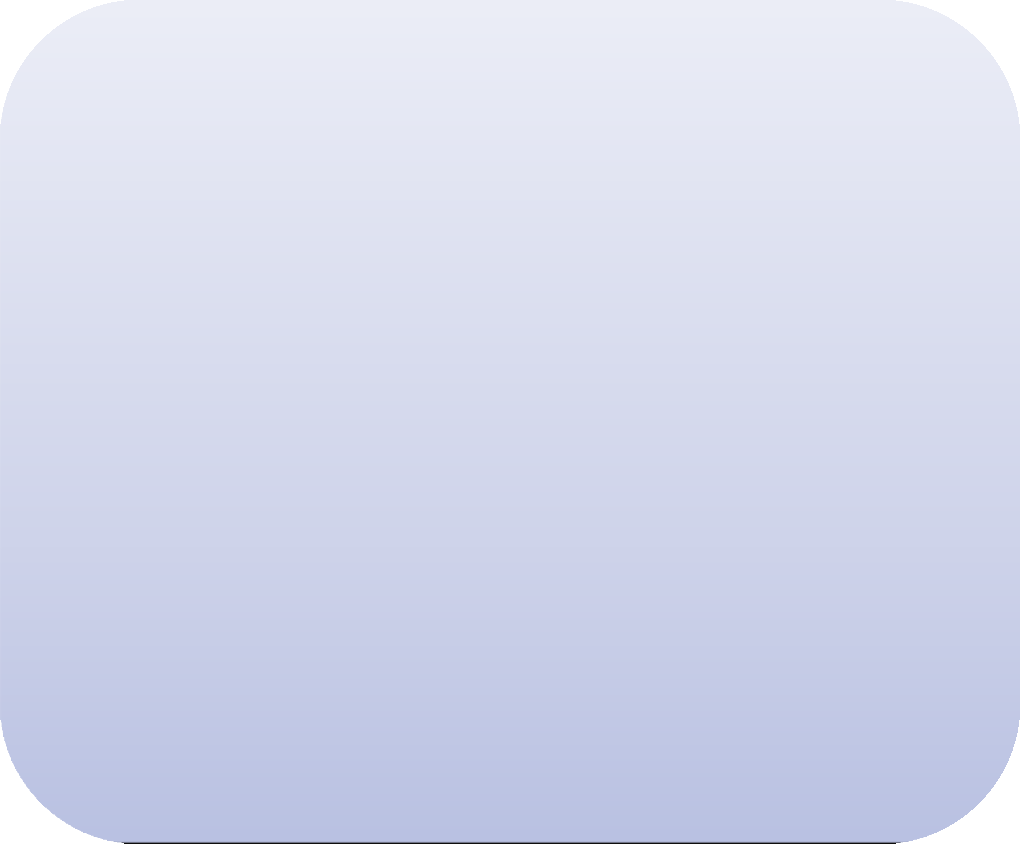 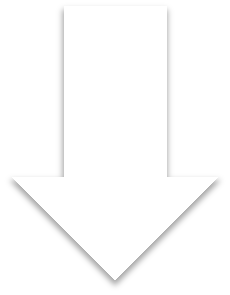 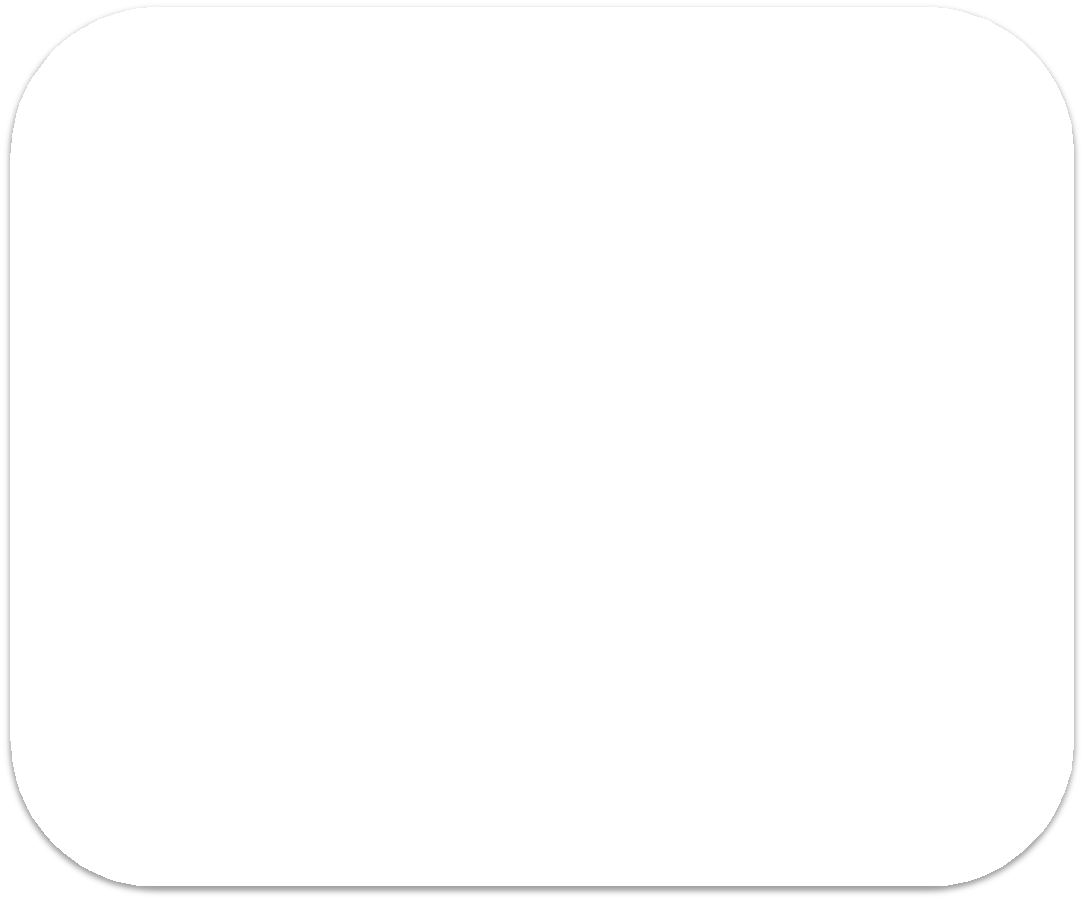 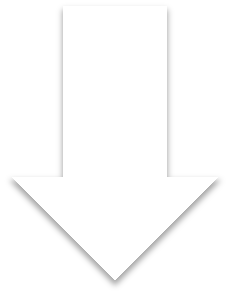 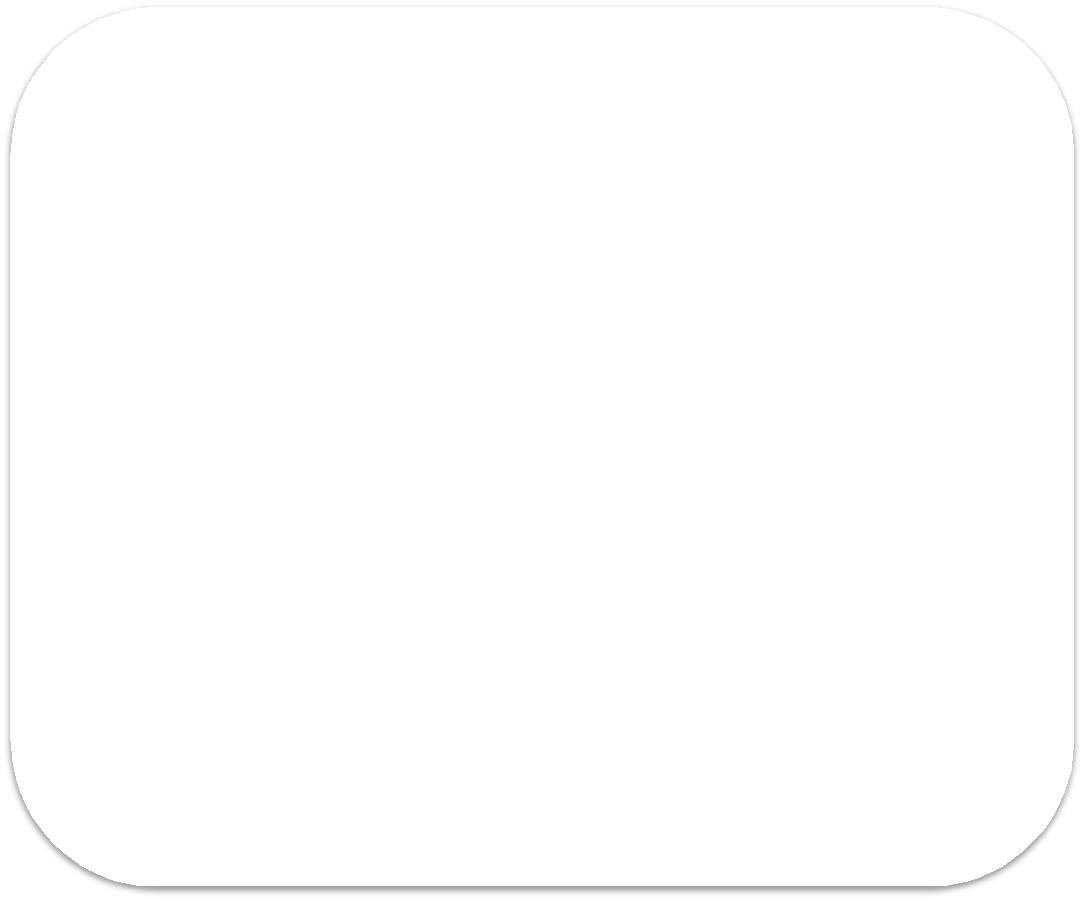 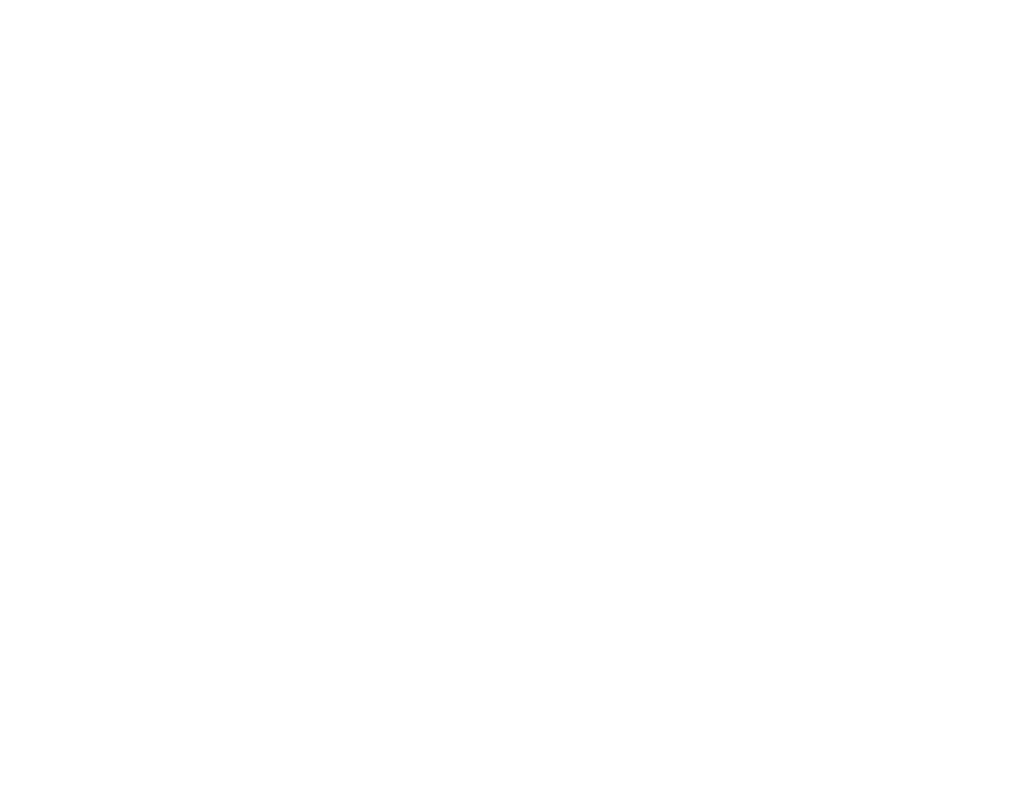 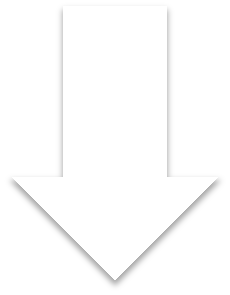 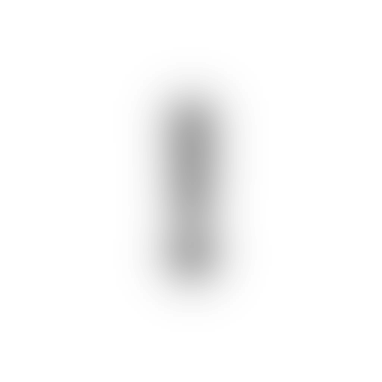 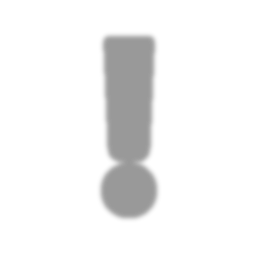 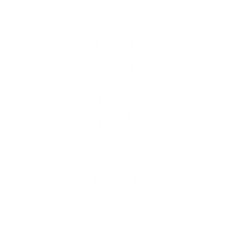 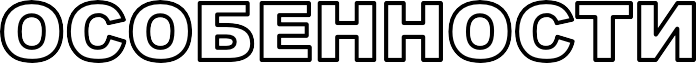 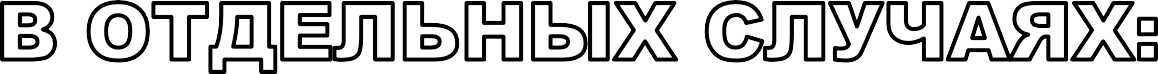 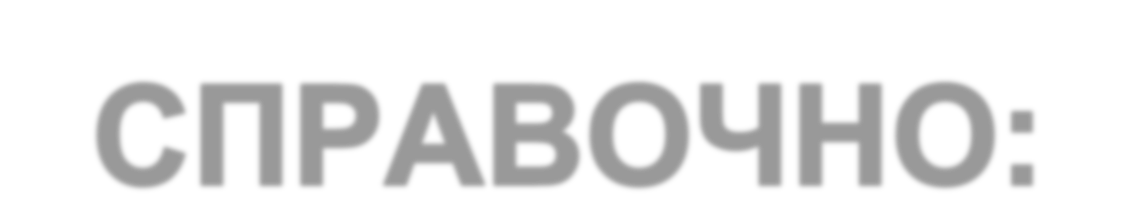 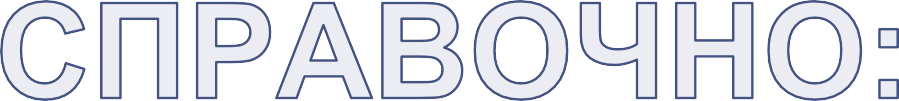 ГАРАЖ	, ЕСЛИ: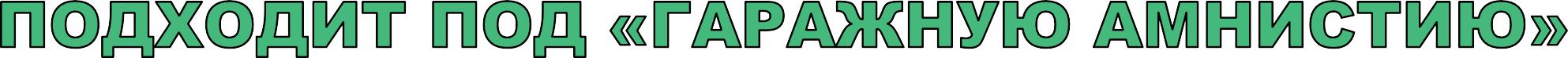 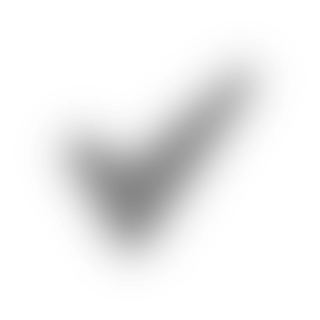 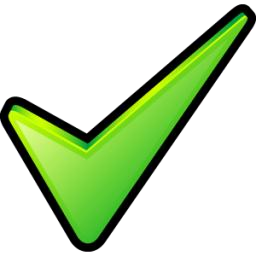 является капитальным, то есть имеет прочную связь с землей;построен до вступления в силу Градостроительного кодекса РФ (до 30.12.2004);не признан самовольной постройкой по суду или решению органа местного самоуправления.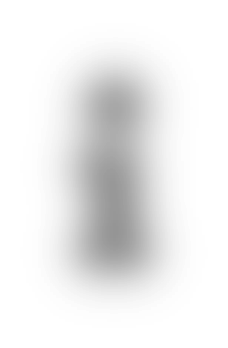 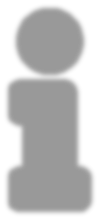 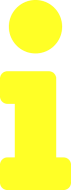 ГАРАЖ	, ЕСЛИ: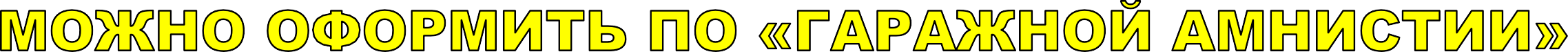 земля под гаражом не оформлена;гаражный кооператив, членом которого является гражданин, уже не существует;имеет общие стены с другими гаражами и находится с ними в одном ряду;приобретен по наследству от иного гражданина, который ранее гараж не оформил;приобретен по соглашению, договору либо подобному документу у иного гражданина, который ранее гараж не оформил.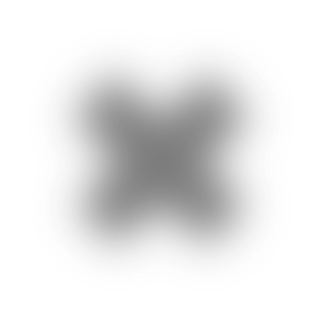 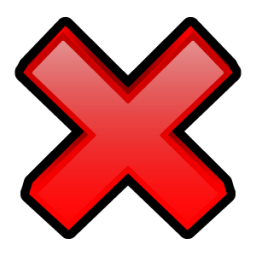 ГАРАЖ	, ЕСЛИ: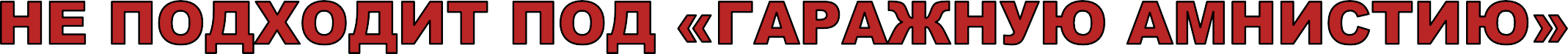 является металлическим (некапитальным);является вспомогательным объектом к индивидуальному жилому или садовому дому, объекту промышленного или коммерческого назначения;предназначен и (или) используется для предпринимательской деятельности;предназначен для деятельности органов государственной власти, органов местногосамоуправления, юридических лиц;находится в многоквартирном доме или коммерческом объекте, а также является подземным;построен после вступления в силу Градостроительного кодекса РФ (после 30.12.2004);признан самовольной постройкой по суду или решению органа местного самоуправления.ПРЕДОСТАВЛЕНИЯ ЗЕМЕЛЬНОГО УЧАСТКАограниченный в обороте земельный участок можно оформить только в аренду;бесплатно в собственность земельный участок может получить также гражданин,который ранее зарегистрировал право собственности на гараж;под металлическим (некапитальным) гаражом бесплатно в собственность земельный участок может получить гражданин – член гаражного кооператива, если этому кооперативу земельный участок ранее предоставлялся на праве постоянного (бессрочного) пользования и такое право не прекращено либо переоформлено этим кооперативом на право аренды, которое не прекращено.